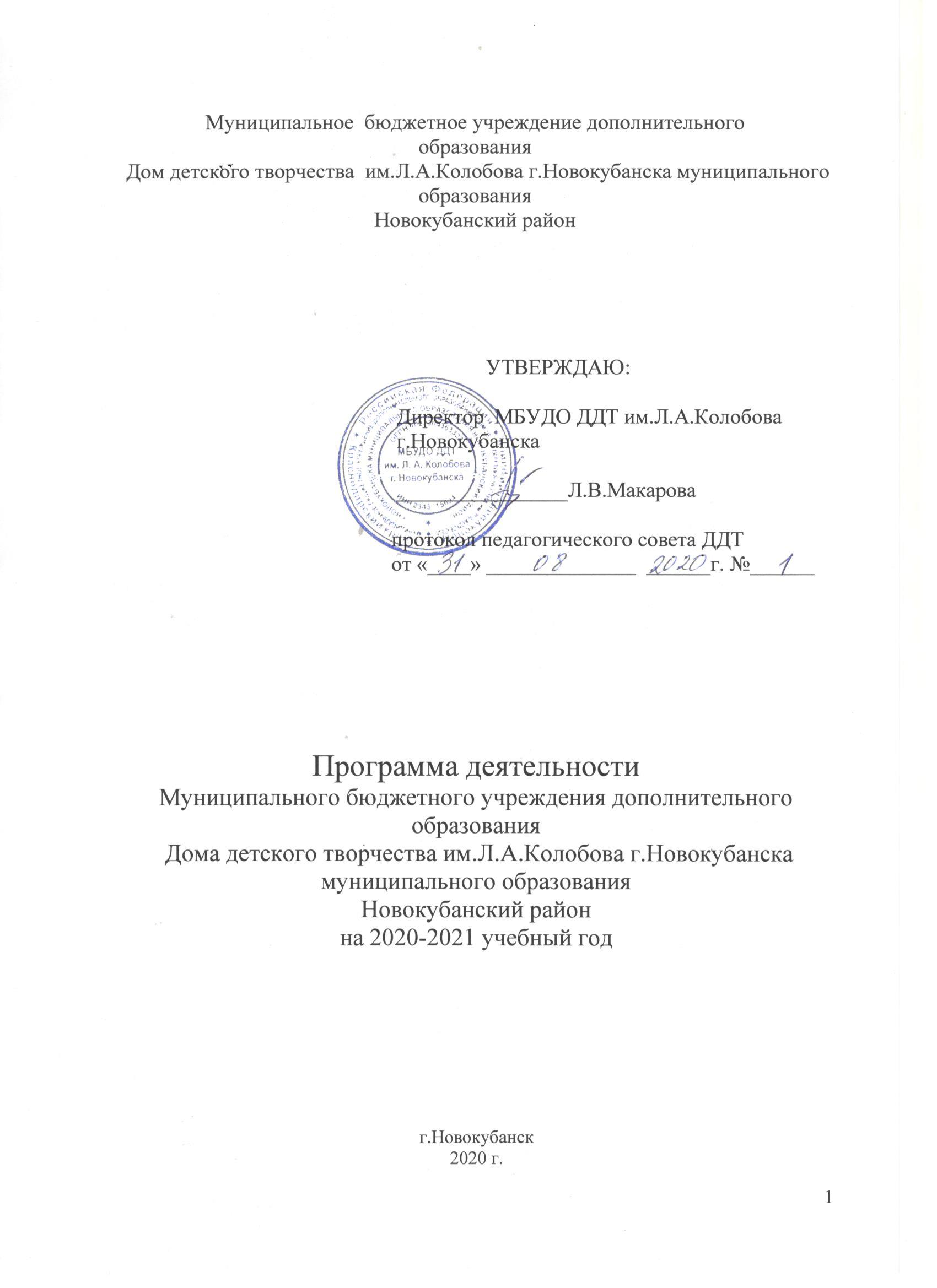 СОДЕРЖАНИЕ Анализ работы за 2019-2020 учебный год		              1. Анализ результативности образовательного процесса          2. Анализ воспитательной работы и достижений педагогов и обучающихся за 2017-2018 учебный год							     3. Анализ  эффективности системы управления МБУДО ДДТ г.Новокубанска4. Анализ внутреннего контроля МБУДО ДДТ г.Новокубанска 	5. Анализ материально-технического обеспечения образовательного процессаII. План работы МБУДО ДДТ г.Новокубанска на 2020-2021 учебный год	1. Пояснительная записка						     2. Основные направления деятельности педагогического коллектива по достижению оптимальных конечных результатов			     3. Анализ и контроль организации образовательного процесса4. Педагогические советы5. Планерки при директоре6. Информационная деятельность7. Профориентационная работа8. Спортивно-оздоровительная работа9. Использование здоровьесберегающих технологий в учебно-воспитательном процессе10. Работа по воспитанию национального самосознания11. Организация работы, направленной на повышение педагогического мастерства12. План участия обучающихся в мероприятиях различного уровня13. Информационно-методическая работа14. Организация и проведение семинаров15. Организационно-массовая работа16. План работы административно-хозяйственной деятельности АНАЛИЗ РАБОТЫ МБУДО ДДТ г.НОВОКУБАНСКА  ЗА 2019-2020 УЧЕБНЫЙ ГОД1. АНАЛИЗ РЕЗУЛЬТАТИВНОСТИ ОБРАЗОВАТЕЛЬНОГО ПРОЦЕССА 1.1. Организация образовательного процесса В 2019-2020 учебном году учреждение работало в режиме 6-дневной рабочей недели, что обеспечивало занятость детей  в соответствии с их интересами и потребностями, способствовало реализации идей развития личности, обеспечивало условия для самовыражения и самоопределения. Образовательный процесс в МБУДО ДДТ  г.Новокубанска согласно Уставу учреждения начался 1 сентября в группах 2-го и последующих лет обучения, в группах 1-го года обучения окончательное комплектование учебных групп завершилось к 15 сентября. Общий охват обучающихся составил 1546 человек. В прошедшем учебном году образовательная деятельность МБУДО ДДТ  г.Новокубанска в строилась по 6 направленностям: техническая, физкультурно-спортивная, естественнонаучная, художественная, социально-педагогическая, туристско-краеведческая.  Образовательная деятельность по данным направленностям осуществлялась согласно образовательной программе, учебному плану педагогами дополнительного образования на базе разработанных ими дополнительных общеобразовательных общеразвивающих программ. Календарно-тематическое планирование педагогов было составлено в соответствии с содержанием дополнительных общеобразовательных общеразвивающих программ, рассмотрено на  педагогическом совете МБУДО ДДТ г.Новокубанска и утверждено директором. Была сформирована 126 учебных групп.Расписание учебных занятий составлено с учётом целесообразности образовательного процесса, создания наиболее благоприятного режима труда и отдыха детей разных возрастных групп, а также, с учетом Санитарно-эпидемиологических требований к учреждению ДОД(2014г). Продолжительность занятий и их количество в неделю в соответствии с Уставом МБУДО ДДТ г.Новокубанска составляли: 30 мин. (для дошкольников); 40 минут (для школьников)  от 2 до 3 часов (для обучающихся старшего возраста) 1 – 3 раза в неделю. Перерыв между занятиями 10 минут для отдыха детей и проветривания помещений. Образовательная деятельность была организована: - на базе МБУДО ДДТ г.Новокубанска; - МОБУСОШ № 3,4,16, МОБУООШ № 23.Наиболее массовым в Доме детского творчества является социально-педагогическая направленность.  Это закономерно, так как данное направление предлагает большой выбор образовательных услуг по раскрытию и развитию творческой индивидуальности ребенка.	На основании методов наблюдения  можно сказать, что у детей появилась уверенность в себе, в своей возможности, проявлялась активность и инициативность, самостоятельность, сформировались первоначальные навыки культурного поведения. Выявились склонности к различным видам деятельности. Воспиталось чувство радости и доброты, сопереживания и милосердия ко всему, что окружает. Анализируя работу Студии раннего развития, приходим к выводу, чтобы выполнить заказ родителей, необходимо увеличивать количество групп с целью обучения большего количества детей и подготовки их к школе. 	Большинство образовательных программ МБУДО ДДТ г.Новокубанска реализовывались в разновозрастных группах. Наполняемость групп составляла от 10 до 12 человек, что соответствует нормам САНПиН. Выводы: 1. Для организации образовательного процесса в МБУДО ДДТ г.Новокубанска  имелась вся необходимая нормативно-правовая, программно-методическая и материально-техническая база. 2. Расписание учебных занятий составлено с учётом целесообразности образовательного процесса и Санитарно-эпидемиологических требований к учреждению дополнительного образования. 1.2. Программно-методическое обеспечение образовательного процесса Программно-методическая деятельность МБУДО ДДТ г.Новокубанска направлена на разработку, апробирование и коррекцию дополнительных общеобразовательных общеразвивающих программ. В течение года проводились консультации с педагогами по разработке и корректировке программ, организовано рецензирование программ, разработанных к началу учебного года. Всего в 2019-2020 учебном году в МБУДО ДДТ г.Новокубанска реализовывалось 57 дополнительных общеобразовательных общеразвивающих программ.Все программы модифицированные.Общеразвивающие программы в своем большинстве имеют все типы и виды учебно-методических материалов. Материалы используемых педагогами учебных пособий соответствуют программным требованиям. Большую роль в повышении качества образовательного процесса играет разработка качественной учебно-методической продукции, предназначенной как для педагогов МБУДО ДДТ г.Новокубанска, так и для обучающихся. В 2019-2020 учебном году проведен сбор и систематизация методических материалов. Методистами МБУДО ДДТ г.Новокубанска центра были разработаны следующие виды методической продукции: -  методические рекомендации для педагогов дополнительного образования по организации работы с детьми группы риска;- методические рекомендации по составлению плана открытого занятия;- методические рекомендации по организации учебно-воспитательного процесса;- памятка педагогу дополнительного образования о написании методических рекомендаций;- методические рекомендации по организации воспитательной работы. Методы воспитания;- методические рекомендации о применении педагогических технология на занятиях объединений;- методические рекомендации по технологии анализа занятия;- методические рекомендации по созданию благоприятного психологического климата на занятиях в ДДТ;- методические рекомендации при подготовке авторских программ;- методические рекомендации по разработке вариативно-дидактических карточек на личностно-ориентированном занятии.Составной частью методической работы в 2019-2020 учебном году являлась консультативная помощь. В течение учебного года методистами проводилась комплексная методическая помощь педагогам по разным направлениям работы: ведение документации, составление образовательных программ, учебного графика, оценочного материала по программам, планирование, разработка и анализ учебного занятия, диагностика детского коллектива. Ряд существенных рекомендаций был дан всем педагогам.Информационно-аналитическое обеспечение образовательного процесса подразумевает сбор, систематизацию и анализ информации по осуществлению образовательного процесса в учреждении, а также материалов по педагогике, методике и доведение их до работников учреждения.Формирование банка данных в ДДТ осуществляется по следующим направлениям: - управление (нормативные документы по учреждению, данные по кадрам, приказы, локальные акты); - организация образовательного процесса (учебный план, расписание, планирование и т.п.); - образовательные программы, реализуемые в ОУ; - аналитические материалы по внутриучрежденческому контролю (справки, информации); - повышение профессионального мастерства педагогических работников (график курсовой переподготовки, график аттестации, результативность участия в методических мероприятиях разного уровня); - методическое обеспечение образовательного процесса (методические рекомендации педагогам, материалы педсоветов, семинаров, разработки занятий, подборка материалов по образовательным и инновационным технологиям и т.п.); - исследовательская деятельность и ряд других направлений. Ежемесячно для педагогов дополнительного образования проводились обучающие семинары по определенному плану, в результате чего педагоги получили практические навыки по различным направлениям педагогической работы. Большим спросом пользуются мастер классы прикладного творчества, организуемые педагогами для учителей технологии, воспитателей детских садов, педагогов дополнительного образования других учреждений. Они проводятся на зимних и весенних каникулах. Грамоты, положительные отзывы, благодарности – оценка труда педагогов. С целью передачи педагогического опыта, педагоги дополнительного образования проводили открытые занятия. Одной из основных форм повышения профессионального мастерства педагогов Дома детского творчества был и остается педсовет. Материалы педагогических советов оформлены в виде протоколов.1.3. Анализ контингента обучающихся Общий охват обучающихся образовательной деятельностью в 2019-2020 учебном году составил – 1371 чел.Динамика численности обучающихся в ДДТ. В 2019-2020 учебном году самыми востребованными были объединения художественной направленности  и социально-педагогической направленности.Посещаемость в творческих объединениях ДДТ в течение учебного года была достаточно высокой, сохранность контингента на конец года составила 99,8%. Достаточно высокий показатель сохранности контингента обучающихся по ДДТ в целом обусловлен целым рядом факторов: - профессиональным уровнем педагогов;- учетом интересов социального заказчика – детей и родителей; - созданием комфортных условий для обучения и отдыха детей; - обеспечением конкурсного участия детей в мероприятиях разного уровня;- наличием системы контроля над качеством образовательного процесса на уровне педагога, методиста и администрации ДДТ. Для сохранения посещаемости на достаточном уровне были предприняты необходимые меры: в  течении года были проведены комплексные проверки работы объединений, в т.ч. наполняемости групп; проведен анализ посещаемости объединений на основе проверки журналов учета работы педагогов; по результатам проверок подготовлены аналитические справки, педагогам даны рекомендации по повышению уровня посещаемости в объединениях. 1.4. Анализ полноты реализации дополнительных общеобразовательных общеразвивающих программ В 2019-2020 учебном году в  объеме 98% был реализован клендарно-тематический план по всем программам. В связи с увольнением Кудрявцева В.Л., смертью Пономарева М.Н. программы «Эмтрадное пение» и «Белая ладья» были выработаны не полностью. С 13 апреля программы реализовывались дистанционно.1.5. Результаты итоговой аттестации обучающихся В соответствии с современными требованиями, предъявляемыми к качеству дополнительного образования, в 2019-2020  учебном году была проведена итоговая аттестация обучающихся объединений ДДТ на основании Положения об итоговой аттестации учащихся объединений МБУДО ДДТ г.Новокубанска. Основными формами проведения аттестации, ориентированными на возрастные особенности детей и специфику образовательной деятельности, являлись: - отчетный концерт; - выставка творческих работ; - тестирование; - защита творческих работ; - мастер-класс;- творческий отчет.В связи  с коронавирусной инфекцией учебный год был продлен до 15 июня .  Аттестация в детских объединениях проходила в июне 2020 года. В аттестации приняли участие обучающиеся, освоившие в полном объеме соответствующую ступень программы. Результаты аттестации обучающихся по образовательным направленностям показали, что степень обученности составила: 80-100%.	Проведенная аттестация показала, что дополнительные общеобразовательные общеразвивающие программы обучающимися освоены полностью.1.6. Анализ результатов диагностики уровня профессиональной компетентности педагогов ДДТ 	Педагогический коллектив ДДТ – это сплочённый коллектив единомышленников, имеющий реальный потенциал для осуществления образовательного процесса на достаточно высоком уровне и существенный опыт работы в системе дополнительного образования детей. В учебном году работало 16 (к концу года -14) основных педагогов, 4 внутренних совместителя, 2 внешних совместителя. Квалификационная категория: высшая – 5 человека;первая – 6 человек.По образовательному уровню: средне-специальное – 2 человека;высшее – 19 человек.По педагогическому стажу: до 5 лет – 3 человека от 5 до 10 лет – 3 человека свыше 10 лет – 14 человек. Для объективной оценки состояния системы дополнительного образования в ДДТ в течение года проводились диагностические процедуры. В течение учебного года были проведены: - анализ программного обеспечения на 2019-2020 учебный год; - ранжирование педагогов по квалификации, стажу и опыту работы для организации методической помощи. В 2019-2020 учебном году была продолжена работа по диагностике базовых и профессиональных компетентностей педагогов ДДТ. Цель проведения диагностики: получение возможности детализированного анализа профессиональных успехов педагогов по ряду критериев на определенной стадии; мотивация педагогов на достижение качественных результатов в образовательном процессе; стимулирование профессионального роста; развитие творческой инициативы. Используемые методы: наблюдение за работой педагога, посещение занятий и воспитательных мероприятий, индивидуальные беседы, анкетирование, анализ отчетов о работе педагога, анализ программно-методической документации, результаты участия в конкурсах профессионального мастерства. Анализ результатов диагностики показал, что большинство педагогов ДДТ умеют создавать благоприятный микроклимат в детском коллективе, тактичны и демократичны в отношениях с детьми, умеют находить положительные стороны у своих воспитанников, создавать ситуацию успеха.Анализ кадрового потенциала учреждения показывает, что коллектив педагогов стабильный, опытный, творческий.1.7. Анализ работы по повышению профессионального мастерства педагогов Педагог дополнительного образования занимает ключевую позицию в образовательном процессе ДДТ: от его квалификации, личностных качеств и профессионализма зависит решение многих проблем. Поэтому задача методической службы состоит в создании таких условий, в которых педагоги могли бы максимально реализовать свой потенциал. Работа с целью повышения профессионального мастерства педагогов ДДТ в 2019-2020 учебном году проводилась по следующим направлениям: - сбор и преобразование информации, выявление и создание банков данных по актуальным вопросам системы дополнительного образования детей; - оказание консультативной помощи педагогам ДДТ по вопросам организации учебно-воспитательного процесса в объединениях, создании образовательных программ, оформлении необходимой документации; - организация работы необходимых структур, обеспечивающих методическое сопровождение образовательного процесса (методсовет, творческая группа и т.д.); - организация и проведение методических семинаров и конференций для педагогов ДДТ; организация работы по повышению квалификации педагогических работников;- выявление, изучение, обобщение и распространение передового педагогического опыта;- вовлечение педагогов в творческий поиск, в инновационную, опытно-экспериментальную, научно-исследовательскую деятельность;- разработка необходимой методической продукции;- оказание практической помощи в подготовке и проведении открытых занятий.Организация и проведение методических семинаров и конференций для педагогов ДДТ В соответствии с планом работы в течение 2019-2020 учебного года были подготовлены и проведены: - педагогические советы: - семинары педагогов дополнительного образования:К проведению семинаров привлекались методисты, опытные педагоги ДДТ, которые делились опытом работы с коллегами. Обобщение опыта работы.Свой опыт педагоги опубликовали :Организация работы по повышению квалификации педагогических работников Результатом работы по повышению профессионального мастерства педагогических работников ДДТ можно считать успешное прохождение аттестации педагогами. В 2019-2020 учебном году методистом Бондаренко М.А.  была проделана большая работа по подготовке педагогов к аттестации. Успешно аттестованы на высшую квалификационную категорию: Бондаренко Марина Анатольевна, методист, Конопкина Жанна Анатольевна, педагог дополнительного образования.На первую квалификационную категорию аттестованы: Валуева Татьяна Владимировна, педагог дополнительного образования и Ведищева Татьяна Юрьевна, педагог дополнительного образования.Изучение и распространение передового опыта работы педагоговдополнительного образованияПедагоги  ДДТ поделились своим опытом и мастерством на мастер-классах для педагогов края, района, города:2. АНАЛИЗ ВОСПИТАТЕЛЬНОЙ РАБОТЫ И ДОСТИЖЕНИЙ ПЕДАГОГОВ И ОБУЧАЮЩИХСЯ ЗА 2019-2020 УЧЕБНЫЙ ГОД 2.1. Оценка степени реализации задач, поставленных на 2019-2020 учебный год В 2019-2020 учебном году воспитательная работа в объединениях ДДТ  была направлена на совершенствование технологий образовательного процесса, формирование профессиональной компетентности педагогов  и лидерских качеств обучающихся. Педагогический коллектив ДДТ в своей работе опирается на Закон Российской Федерации «Об образовании», Федеральный закон «Об основных гарантиях прав ребенка в Российской Федерации», Концепции патриотического воспитания граждан РФ, Концепцию развития дополнительного образования детей, утвержденную распоряжением правительства российской федерации от 4 сентября . № 1726-р. Все эти нормативные документы направлены на повышение качества и доступность дополнительного образования для каждого ребенка, обновление содержания дополнительного образования детей, создание условий для участия семьи и общественности в управлении развитием системы дополнительного образования детей. Воспитательная работа среди детей и подростков ДДТ  проходила на фоне возрастающей роли МБУДО ДДТ г.Новокубанска в организации и проведении городских, районных мероприятий. Воспитательная система ДДТ представляла собой систему взаимосвязанных моделей: 1. Образовательная деятельность. 2. Воспитательная работа в объединениях. 3. Организационно-массовая работа. 4. Система работы с родителями. 	В дополнительном образовании воспитательная работа является неотъемлемой составляющей образовательного пространства, объединяющая в единый процесс воспитание, обучение и творческое развитие личности.  Воспитательные мероприятия выполняют социально-адаптационную функцию, создают условия для неформального общения ребят различного возраста, социального уровня, развития и воспитания, дают им возможность активно включаться в творческий и познавательный процесс.Воспитательная работа ДДТ была направлена на создание условий, способствующих совершенствованию традиционных и апробации новых форм работы с обучающимися и педагогическими работниками по художественному и техническому творчеству. Для достижения этой цели решались следующие задачи: - привлечение педагогических работников и обучающихся к участию в городских, областных, межрегиональных, Всероссийских мероприятиях различной направленности;- выявление и поддержка талантливых детей и подростков, обеспечение соответствующих условий для их творческого развития; - расширение информационного поля для педагогов, детей, родителей, в том числе сотрудничество со СМИ в освещении актуальных проблем по развитию детского творчества. Совместная творческая деятельность воспитанников и педагогов дополнительного образования реализовывалась по различным направлениям: духовно – нравственного, гражданско-патриотического и художественно - эстетического воспитания. Основными формами реализации воспитательных мероприятий в соответствии с поставленными задачами были организация и проведение тематических программ, выставок, конкурсов, акций, семинаров, «круглых столов», оформлялись информационные уголки для детей и родителей. Обучающиеся принимали активное участие в культурно-досуговых мероприятиях, театрализованных представлениях, соревнованиях. В муниципальном бюджетном учреждении дополнительного образования Доме детского творчества г.Новокубанска  муниципального образования Новокубанский район 7 и 8 сентября 2019 года состоялся «День открытых дверей». В программе праздника был проведен концерт вокального коллектива «Позитив», выставки детского прикладного и изобразительного творчества, ярмарки продажи детских работ по декоративно-прикладному и изобразительному творчеству, мастер-классы объединений. В мероприятии приняли участие учащиеся Дома детского творчества и городских школ. Была проведена экскурсия по учреждению, в ходе которой гости были ознакомлены с объединениями ДДТ. Дети посетили мастер-классы, на которых смогли своими руками выполнить творческие работы. Гостям были предложены выставки детских работ прикладного и художественного творчества. У ребят была замечательная возможность из множества кружков выбрать тот, который больше всего по душе. Мы обращаемся к группе детей, внимательно изучающих расписание объединений и интересуемся, смогли ли что- то для себя выбрать. И получаем ответы: - Давно хотели научиться лепить из соленого теста.  – Меня очень влечет робототехника, здорово, что открылся такой кружок. – А я уже учился собирать роботов, мне очень нравится. – А где записаться на иностранный? – Хочу учиться петь…- А я рисовать!	Здесь всем найдется дело по душе. А тех, кто не может определиться, окружают своей заботой педагоги дополнительного образования, и экскурсоводы  Татьяна Юрьевна Ведищева и Жанна Анатольевна Конопкина,   они консультируют, информируют, помогают с выбором. Праздник подошел к концу, но двери Дома детского творчества широко открыты для ребят, здесь всегда их ждут.Дом детского творчества всегда участвует в Дне города: самые лучшие экспонаты детского прикладного творчества представляются на выставку. С удовольствием дети принимают участие в веселой игротеке, конкурсе рисунков на асфальте.Очень весело и интересно  с 31.12.19 г. по 8.01.20 г.прошли в Доме детского творчества Новогодние каникулы31.12.2019 г. прошел мастер-класс в объединениях (педагоги Ведищева Т.Ю., Конопкина Ж.А.). В мастер-классе приняли участие 12 учащихся.Цель: научить детей самостоятельно изготавливать новогоднюю ёлочку.Задачи: - вызвать у детей положительные эмоции от встречи новогоднего праздника, - развить фантазию, конструктивные способности, - воспитать эстетические чувства от новогодней сказки.Новый год один из самых любимых и ожидаемых праздников, его очень любят взрослые и дети. Дети ждут Деда Мороза, сказку, ждут подарков и чудес. Перед Новым годом просыпается сильное желание сделать новогодние украшения своими руками. Ведь так хочется верить в чудеса, создать волшебную атмосферу в объединении. Придумывать и создавать украшения приятное и захватывающее занятие.Для детей объединений «Цветочная страна» и «Мягкая игрушка» был проведен мастер–класс по изготовлению новогодней ёлочки. Для изготовления был использован картон, бечевка, кружево, ленты, полу-бусины, декоративные элементы.Достигнутые результаты: Мероприятие прошло интересно и познавательно. Все поставленные цели мероприятия были достигнуты. В конце мастер-класса каждый ребенок изготовил свою ёлочку. Мероприятие прошло интересно и продуктивно. Имело обучающий, развивающий и воспитательный характер и оказало позитивное влияние на каждого учащегося из коллектива группы.03.01.20г.  педагоги дополнительного образования Мыцыкова Елена Александровна и Маккозова Зарема Муратовна провели мероприятие по английскому языку на тему:«Зимние забавы» - « Christmas joy».Цели и задачи: познакомить учеников с рождественскими традициями англоязычных стран.Воспитательная задача: развивать интерес и уважительное отношение к изучаемому языку, иноязычной культуре.Образовательная задача: обобщение знаний и закрепление навыков и умений по английскому языку.Развивающая задача: развитие памяти,  внимания, мышления.Мероприятие прошло весело и интересно. 03.01.2020г.  педагог дополнительного образования Чубарева Ю.В. провела воспитательное мероприятие про традиционные зимние игры на Руси «Красавица-зима!».Цели: 
1. Рассказать о зимних забавах на Руси и пробуждать интерес к народным играм.
2. Воспитывать национально-патриотические качества личности.
3. Способствовать сплочению детского коллектива; доброжелательного отношения друг к другу. В мероприятии приняли участие 12 детей. Мероприятие проходит в форме игры,  в несколько этапов, где команды зарабатывают баллы.  Ребята отгадывают загадки, рисуют, поют, играют в игры. В конце награждается команда – победительница.
04.01.2020г. Мастер класс : « Рождественский домик», провела педагог дополнительного образования О.И.АлещенкоНазначение: Светящийся домик может использоваться педагогами, родителями для украшения интерьера помещения к Новому году, а также возможно его применение в различных играх-драматизациях для создания сказочной ситуации. Цель: развитие художественно-творческих способностей учащихся и родителей, привлечение внимания к творческому оформлению интерьера помещения к празднику.  Домики изготовили все, присутствующие на мастер-классе. Цель достигнута.10.01.2020 г.  педагог дополнительного образования Вакорина Ольга Романовна провела мастер-класс. В мастер-классе приняли участие 12 человек в возрасте 7-12 лет.Цель проведения мероприятия: организация досуга  детей во время зимних каникул, развитие коммуникабельности и сплочение детского коллектива, знакомство с традициями празднования зимних праздников, развитие потребности в самореализации детей.На мастер-классе была создана творческая обстановка, которая настраивала ребят на творческий лад. Кабинет был украшен новогодними игрушками и снежинками, звучала веселая новогодняя музыка. Ребята принесли с собой цветную бумагу, ножницы, клей, бусины, которыми украсили свою поделку – рождественскую звездочку. В течении работы вспомнили о традициях празднования Рождества в России и посмотрели мультфильм. Творческая работа выполнялась дружно, более сильные учащиеся помогали отстающим. В конце мастер-класса ребята устроили выставку своих работ,   радостно делились впечатлениями о проделанной работе и отдыхе на зимних каникулах. Достигнутые результаты: Все поставленные цели мероприятия достигнуты. Мастер-класс прошел интересно и продуктивно. Мероприятие имело обучающий, развивающий и воспитательный характер и оказало позитивное влияние на каждого учащегося из коллектива группы. А совместное творчество еще больше помогло подружиться ребятам в объединении.6.01.2020 г. прошло мероприятие «Традиции празднования Рождества и Нового года в России».Цель мероприятия: формирование целостного представления о культуре, традициях разных народов мира на примере празднования Рождества и Нового года в Великобритании и в России.Задачи:1. Выявление исторических и культурных связей народов мира.2.Сравнение традиций празднования Рождества и Нового года в России и в Великобритании.3.Рассказ о национальных традициях на русском и на английском языках.4.Оформление рождественской открытки.В ходе мероприятия учащиеся узнали, что в Британии Рождество отмечают 25 декабря. В период рождественских праздников государство чудесным образом превращается в мир веселья и волшебства. Чопорные и практичные англичане становятся щедрыми и веселыми, повсюду царит праздничное настроение, даже погода радует снежком и морозцем. Празднование Рождества — это, в первую очередь, соблюдение интересных обычаев и традиций, с которыми ребята познакомились. В завершении мероприятия дети изготовили Рождественские открытки для своих близких. Мероприятие прошло весело и продуктивно, носило познавательный и обучающий характер. Все поставленные цели и задачи были достигнуты.7 января . в объединении «Позитив» прошел концерт «Светлый праздник Рождество», педагог дополнительного образования Гомодина Анна Васильевна.            Концерт состоялся в 12.00  в  верхнем фойе МБУК «Новокубанский КДЦ» им. Наумчиковой.Солисты объединения Арианна Беспалова, Вероника Беспалова и Гомодин Илья  подарили свои музыкальные подарки зрителям – прихожанам храма  Иоанна Богослова, и, конечно же, детям – самым главным слушателям.          В ходе проведения данного мероприятия решались следующие задачи:- возрождение и укрепление православных русских традиций;- обогащение представлений детей о праздновании Рождества Христова, создание праздничной волшебной атмосферы с помощью музыки;- обеспечение досуга детей и подростков во время зимних каникул.9 января . с учащимися был проведен мастер-класс «Лунный ангел». Цель мероприятия: познакомить детей с новой техникой работы, создания новогодних украшений.Задачи: Развитие у детей творческого вкуса, умение самостоятельно изготавливать сувениры. 	Мастер-класс подготовила и провела педагог дополнительного образования Волуйская Виктория Александровна. Ребята с большим интересом отнеслись к мероприятию. На занятии дети самостоятельно подбирали цветовую гамму для своей работы, помогали друг другу в закреплении материалов на композиции.На мероприятии присутствовало10 человек. Цели и задачи были достигнуты.Педагоги  дополнительного образования:  Фисенко Дмитрий Анатольевич, Пономарёв Михаил Николаевич 08. 01. . в МБУДО ДДТ г. Новокубанска провели Районное первенство среди школьников по шахматам, с целью организации целенаправленного досуга и повышения интеллектуального развития школьников, профилактики правонарушений, наркомании и безнадзорности среди несовершеннолетних, выполняя основные задачи дополнительной общеобразовательной и общеразвивающей программы. В мероприятии приняли участие более ста учащихся общеобразовательных школ Новокубанского района которые занимаются дополнительным образованием спортивной направленности в учреждениях дополнительного образования Новокубанского района. Соревнования проводились в соответствии с положением о проведении турнира. Для образования пар играющих использовалась программа жеребьевки. Участники в обязательном порядке записывали партию.Все участники получили памятные сертификаты и призы. Участники, занявшие 1-3 места, были награждены призами, медалями, и дипломами соответствующих степеней.В целом соревнование прошло на высоком организационном уровне. Просторное помещение для игры находились в ДДТ г. Новокубанска.  Весь шахматный инвентарь соответствовал принятым стандартам соревнований самого высокого уровня.10 февраля 2020 года педагог Алещенко О.И. провела воспитательное мероприятие: «Декада дорожной безопасности». Приняло участие 16 ребят.Цель безопасности ПДД: формирование навыков правильного осознанного безопасного поведения детей на дороге. В ДДТ были проведены различные по форме мероприятия, направленные на предупреждение дорожного травматизма.Учащиеся начального звена участвовали в играх и викторинах на знание правил дорожного движения, сигналов светофора, правил поведения в общественном транспорте и на дороге. Проезд в автомобиле только на креслах до 12 лет. Для родителей были приготовлены и розданы  памятки.С 18 января по 27 января 2020 года в рамках акции «Блокадный хлеб» были проведены мероприятия:22.01.2020 г. педагогом Мальцевой К.О. была проведена воспитательная беседа. Присутствовало 12 человек.Цель проведения мероприятия: знакомство учащихся с историей Великой Отечественной войныЗадачи: совершенствование духовно - патриотического развития учащихся,- сохранение и развитие чувства гордости за свою страну, -воспитывать уважительное отношение к старшему поколению, памятникам войны, способствовать развитию мышления и познавательной активности.	В ходе мероприятия педагог рассказала детям о  том, что Ленинградская битва имела огромное политическое и стратегическое значение. Осада города продолжалась приблизительно 900 дней, с 8 сентября 1941г. до 27 января . Два миллиона 887 тысяч гражданского населения (включая 400 тысяч детей) оказались в кольце окружения. В январе . в разгар необычно холодной зимы было зарегистрировано самое низкое количество продовольствия в городе: на человека приходилось только по  хлеба в день. Но город не сдавался, продолжали работать заводы. Ленинград в течение всей войны оставался центром по производству оружия.Достигнутые результаты: Все поставленные цели мероприятия достигнуты. Мероприятие прошло интересно и продуктивно. Имело обучающий, развивающий и воспитательный характер и оказало позитивное влияние на каждого учащегося из коллектива группы.Также 22.01.2020г.  педагог дополнительного образования  Волуйская В.А. провела мероприятие «Блокада Ленинграда».Форма проведения: показ фильмаКоличество учащихся: 20 человек.Цель мероприятия: знакомство учащихся с историей Великой Отечественной войны и освобождением блокадного Ленинграда от немецко-фашистких захватчиков. Задачи: Привитие уважения к ветеранам, любви к Родине. Учащимся был показан фильм о блокаде Ленинграда. Реальные съемки жизни в блокадном городе. Фильм показывал выживание людей в захваченном фашисткой Германией городе. Бомбардировки, освобождение людей из под завалов, очереди за хлебом. Голод и разруха, выживание в суровых условиях. Ребята очень прониклись фильмом. После просмотра мы вместе обсудили Великую Отечественную войну, неоценимый подвиг нашего народа.	Достигнутые результаты: Все поставленные цели мероприятия достигнуты. Мероприятие прошло интересно и продуктивно. Носило развивающий и воспитательный характер и оказало позитивное влияние на каждого учащегося из коллектива группы.22.01.2020   в объединении «Школа безопасности» и «Соленое тесто»  педагоги дополнительного образования Валуева Татьяна Владимировна и Чубарева Юлия Васильевна провели мероприятие   «Блокадный кусочек хлеба».Форма проведения: Просмотр видеоролика, беседа.Количество учащихся: 28 человек.Цель: Воспитание патриотизма, чувства гордости за свою страну, за свой народ.Задачи: Познакомить ребят с понятием блокада. Рассказать о героической обороне Ленинграда 1941-1944 годы; Воспитывать чувство гордости и любви к Родине на примерах подвигов советских людей.	На занятии ребята просмотрели видеоролик, из которого узнали , что 22 июня 1941 года началась жестокая, кровопролитная война. Горели города и села, гибли тысячи людей. Невиданные трудности и страдания пришлось пережить Ленинграду, который был лишен запасов продовольствия и топлива.В ноябре рабочие получали по  хлеба в день, все остальные по – . Хлеб был почти единственным питанием ленинградцев, но ни смотря на все трудности  не сдались.Достигнутые результаты: Все поставленные цели мероприятия достигнуты.24.01.2020г.  педагог дополнительного образования Алещенко О.И. провела воспитательное мероприятие посвященное «Блокаде Ленинграда».Форма проведения: Воспитательная беседаКоличество учащихся: 16 человек.Цель: Воспитание патриотизма, чувства гордости за свою страну, за свой народ.Задачи:  Привлечь внимание к истории нашей Родины. Воспитывать чувство патриотизма, сознательности, сопричастности к великим историческим событиям. Расширить кругозор учащихся в рамках исторически значимых событий нашей страны. Педагог рассказала, что война - самое страшное событие, которое только может случиться как в жизни отдельного человека, так и в истории всего человечества. Напомнила о подвиге советского народа в борьбе с врагом во время блокады  Ленинграда, тяжелейший голод  и образ «блокадного хлеба».27.01.2020 г. в 10.00 педагог дополнительного образования Вакорина Ольга Романовна и провела мероприятие «Истинная цена блокадного хлеба».Форма проведения: воспитательная беседа.Количество учащихся: 12 человек.Цель проведения мероприятия: знакомство учащихся с историей Великой Отечественной войны и ее влиянием на искусство;Задачи: формирование гражданского самосознания, уважения к историческому прошлому нашей Родины и образу хлеба; развитие познавательной активности в области знаний об истории своей страны и исскуства; воспитание трудолюбия и дисциплины, патриотического отношения к своей стране.С учащимися была проведена  воспитательная беседа о влиянии истории нашей страны и искусства на патриотическое воспитание молодежи. Примером послужил исторический опыт нашей страны, пережившей тяжелейшую борьбу с фашистскими захватчиками в войне 1941 – 1945 годов. А в частности – подвиг советского народа в борьбе с врагом во время блокады в Ленинграде, тяжелейший голод  и образ «блокадного хлеба». Рассказ сопровождался показом презентации, посвященной Великой Отечественной войне, блокаде Ленинграда и картин художников, демонстрирующихобраз хлеба в голодное военное время. Учащиеся активно участвовали в мероприятии, делились своими мыслями и рассказывали о своих родственниках, переживших Великую Отечественную войну. Достигнутые результаты: Все поставленные цели мероприятия достигнуты. Мероприятие прошло интересно и продуктивно. Имело обучающий, развивающий и воспитательный характер и оказало позитивное влияние на каждого учащегося из коллектива группы.27.01.2020 года  воспитанники объединения эстрадного пения «Позитив» под  руководством педагога  Гомодиной Анны Васильевны приняли участие в районном мероприятии, посвященном 77-ой годовщине освобождения Новокубанского района от немецко-фашистской оккупации. Форма проведения: концерт.Количество учащихся: 6 человек.Цель проведения мероприятия: Формирование  гражданских качеств личности обучающихся.Задачи: Воспитывать чувство патриотизма, уважение к прошлому своего народа, любовь к Отечеству, уважительное отношение к ветеранам Великой Отечественной войны.      Для присутствовавших на мероприятии ветеранов, тружеников тыла, а также людей послевоенного поколения ребята  исполнили музыкальный подарок от молодого поколения, которое  помнит и свято чтит эту дату, навечно вписанную в историю нашего района. С 23 февраля по 18 марта 2020 года в Доме детского творчества прошел месячник 75 – лет Победы ВОВ. Много интересных мероприятий провели педагоги Дома детского творчества.С 1 по 3 марта 2020г. в МБУДО ДДТ г.Новокубанска прошли мероприятия приуроченные к Всемирному дню борьбы с наркоманией и наркобизнесом:- выставка детских работ «Счастливое детство – здоровое детство»;-проведение бесед, круглых столов, лекций на тему «Жизнь – это чудо!»;- «Профилактический десант» распространение волонтерами буклетов, листовок антинаркотической направленности пропагандирующих здоровый образ жизни на улицах города, парке). Всего в мероприятие приняло участие 600 человек.7.03.2020 г. прошло воспитательное мероприятие «Правила дорожного движения  для юного пешехода» в объединении ИЗО «Юный художник-2», педагог Вакорина Ольга Романовна. Количество учащихся: 12 человек 7-11 лет.Цель мероприятия: знакомство с правилами дорожного движения в РФ, расширение кругозора учащихся, формирование чувства ответственности за сохранение собственной жизни и здоровья и окружающих людей.С учащимися объединения изобразительного искусства была проведена воспитательная беседа о правилах дорожного движения для пешеходов. Учащимся было рассказано о том,  что пешеходам необходимо передвигаться по тротуару и гулять в специально отведенных местах – парках, скверах и детских площадках. Детям напомнили как правильно переходить дорогу по зебре, на светофоре и на участке дороги, где нет светофора. Наглядным примером для беседы послужили красочные плакаты по правилам дорожного движения. В завершение беседы учащиеся отгадывали загадки и отвечали на вопросы по правилам дорожного движения.Достигнутые результаты: Во время беседы сформировалась доброжелательная доверительная атмосфера. Все поставленные цели мероприятия достигнуты. Мероприятие прошло интересно и продуктивно. Имело обучающий, развивающий и воспитательный характер и оказало позитивное влияние на каждого учащегося из коллектива группы.Учащиеся  узнали как важно юным пешеходам соблюдать правила дорожного движения и активно участвовали в обсуждении и делились своими примерами из жизни.11 марта 2020 года педагог Валуева Т.В. провела беседу  по правилам дорожного движения «Наша улица». Присутствовало 15 человек.Цель: Формировать представление дошкольников о безопасности дорожного движения; ознакомление с понятиями: проезжая часть, тротуар, газон, обочина.После беседы ребята все вместе повторили  правила дорожного движения, которые важно и необходимо знать каждому.12 марта 2020 года педагог Волуйская В.А. провела беседу  «Повторение правил дорожного движения»Цель: показ плакатов и знаков дорожного движения в обучающих целях.Задачи мероприятия: Донести до детей в наглядной форме, какую огромную роль играют правила поведения на проезжей части в нашей жизни.Ребята с интересом и ответственностью отнеслись к мероприятию.На мероприятии присутствовало 17 человек.12 марта 2020 года педагог Гомодина А.В. провела мероприятие «Знай правила движения, как таблицу умножения!»	Цель: создание условий для закрепления  правил дорожного движения, правил поведения пешеходовобобщение и систематизация  знаний и представлений детей  о правилах безопасного дорожного движения Задачи: акцентировать внимание детей на необходимости соблюдения правил дорожной безопасности;- закрепить модели правильного поведения в опасных случаях путем создания игровых  проблемных ситуаций;- развивать память, быстроту реакций, логическое мышление, внимание.Педагог Гомодина А.В.Литературный  проект «Добрый доктор Айболит»Мероприятие для детей дошкольного возраста.  Для участия необходимо выучить отрывок из стихотворения К. Чуковского «Айболит» и записать на видео выразительное исполнение этого отрывка.   Заключительным этапом мероприятия является коллективное исполнение стихотворения и создание видеоролика.Время проведения мероприятия: 30.06 2020г.Охват детей: 8 человекПлан мероприятия:Оповещение воспитанников объединения  о проведении мероприятияПомощь в выборе конкретного отрывка стихотворенияРабота над театрализацией и выразительностью исполненияПросмотр присланного видеоматериалаСоздание и оформление  коллективного видеороликаЦели, задачи:- способствовать проявлению творческой активности детей, развитию умения  выразительно читать стихотворные тексты- способствовать развитию правильной речи,  артистизма, эмоциональности - мотивировать потребность детей к сочувствию, сопереживанию, поддержке врачей в тяжелый период их будней.Ожидаемый результат:Более близкое знакомство детей  с творчеством К. И. Чуковского.  Творческое    самовыражение детей через художественное слово.  Ссылка на мероприятие  https://youtu.be/Uuol5nKaP5c                       Акция «Дети мира - детям войны!»Описание:Мероприятие для детей дошкольного возраста.  Для участия необходимо найти и выучить небольшое стихотворение, посвященное детям, чье детство прошло в период ВОВ.  Заключительным этапом мероприятия является коллективное разучивание одного большого общего стихотворения о детях войны, запись видео и создание видеоролика.Время проведения мероприятия: 08.05.2020 г. – 15.05.2020 г.  Охват детей: 15 человекПлан мероприятия:Оповещение воспитанников объединения  о проведении мероприятияПомощь в выборе тематических произведенийПросмотр присланного видеоматериалаСоздание и оформление  коллективного видеороликаЦели, задачи:- способствовать проявлению творческой активности детей, развитию умения  выразительно читать стихотворные тексты- знакомить детей  с жизнью и подвигами детей в годы Великой Отечественной войны,- воспитывать чувства сострадания к людям, неприятия жестокости и насилия;- прививать чувство сострадания к судьбам военного поколения, к ветеранам войны, чувство благодарности тем, кто избавил человечество от фашизма.Ожидаемый результат:             Более близкое знакомство детей с творчеством поэтов  на тему   ВОВ, военного детства, подвигов детей во время войны. Творческое    самовыражение детей через художественное слово.  Ссылка на мероприятие  https://www.instagram.com/tv/B_kMdYxDN8F/?utm_source=ig_web_copy_link         Конкурс чтецов «Спасибо врачам!»Описание:Мероприятие для детей от 7 до 11 лет. Чтобы принять участие в мероприятии, необходимо найти стихотворение о профессии врача или  на тему медицины и записать на видео выразительное исполнение этого стихотворения.Мероприятие проводилось в период с 20.04. 2020 по 24.04.2020. Охват детей: 18 человек План мероприятия:Оповещение воспитанников объединения  о проведении мероприятияПомощь в выборе тематических произведенийПросмотр видеороликовОпределение лучших исполнителейЦели, задачи:- содействовать развитию умения  выразительно читать стихотворные тексты- способствовать проявлению творческой активности детей- мотивировать потребность детей к сочувствию, сопереживанию, поддержке врачей в самый тяжелый период их будней.Ожидаемый результат:             Более близкое знакомство детей с поэзией на медицинскую тематику, творческое    самовыражение детей через художественное слово.                Ссылка на видео лучших чтецов:  https://www.instagram.com/tv/B_kMdYxDN8F/ 	       Кроме  воспитательных мероприятий, воспитанники объединения эстрадного вокала активно принимали участие в районных тематических видео-концертах. 9 мая 2020г. в районном видеоконцерте «Ради мира на Земле»участники коллектива «Позитив» (Гомодины Ярослав, Богдан и Илья)  были ведущими мероприятия.1 июня 2020г. вокальный  квартет «Позитив» (Скакункова София, Замосковцев Иван, Гомодин Илья, Краснюк Маргарита), а также дуэт сестёр Вероники и Арианны Беспаловых стали участниками  видео-концерта «Маленькие дети на большой планете», посвященного Дню защиты детей.6 июня . Мирзоян Элина приняла участие в видео-концерте, посвященном празднику Последнего звонка.12 июня . в виде-концерте, посвященном Дню России приняла участие  Колесникова Вероника.26 июня . в видео-концерте «Мы-за здоровый образ жизни!» приняла участие Пенкина Екатерина.8 июля 2020г. состоялся видео-концерт, посвященный Дню семьи, любви и верности, в котором приняла участие  Екатерина Пенкина, совместно со своей семьёй – мамой и младшей сестрой.Конопкина Ж.А.Воспитательное мероприятие с детьми на тему:«Береза-символ России»Описание: vospitatelnoe-meropriyatie-s-detmi-bereza-simvol-rossii-4276213Расписание:16.04.20г (18.10-19.00)Охват детей: 24человекаПлан мероприятия:Цели: изготовление аппликации из бумагиЗадачи:Знакомство с историей символа РоссииРазработка эскиза аппликации;Изготовление аппликации своими рукамиПривитие интереса к искусству, истории страны,  декоративно-прикладному творчеству.Ожидаемый результат: аккуратно и качественно изготовить аппликацию с березойКонтактное лицо: konopckina@gmail.com (9094656071)«Вот такой я помощник! » онлайн – флэшмобДата проведения: 25.05.20г  – 28.05.20гЦель: воспитание в детях осознанного и добросовестного отношения к домашнему труду, к своим обязанностям.Задачи:1. Приучение детей к труду.2. Воспитание уважения к труду родителей. План проведения мероприятия: 25.05.20 г. – начало приема фотографий29.05.20 г. – подведение итогов флешмоба.1-2 июня – демонстрация лучших фото на страничке в Инстаграм учреждения.Количество участников: 80 человекОписание мероприятия: В мероприятии принимают участие учащиеся Дома детского творчества объединений  «Цветочная страна», «В стране фантазии», «Фантазеры», «Фантазируем сами»   совместно со своими семьями. Участники присылают фотографии педагогу до 28 мая 2020 года. Обязательно подписывают фотографию: фамилия и имя участника, название объединения.Ожидаемый результат: Данное мероприятие будет способствовать укреплению семейных ценностей, приучение детей к труду, воспитание уважения к труду родителей, своему труду, сохранению семейных традиций.Контактное лицо: konopckina@gmail.com (9094656071) «Мой любимый питомец » онлайн – акцияДата проведения: 2.06.20г  – 4.06.20гЦель: воспитание в детях любви к животным.Задачи:1. Приучение детей заботиться о животных.2. Воспитание бережного отношения к братьям нашим меньшим. План проведения мероприятия: 2.06.20 г. – начало приема фотографий4.06.20 г. – подведение итогов акции.5-6 июня – демонстрация лучших фото на страничке в Инстаграм учреждения.Количество участников: 80 человекОписание мероприятия: В мероприятии принимают участие учащиеся Дома детского творчества объединений «Цветочная страна», «В стране фантазии», «Фантазеры», «Фантазируем сами»  совместно со своими семьями. Участники присылают фотографии своих питомцев педагогу с 2 июня до 4 июня 2020 года. Обязательно подписывают фотографию: фамилия и имя участника, название объединения.Ожидаемый результат: Данное мероприятие будет способствовать воспитанию добрых чувств по отношению к животным, приучение детей к заботливому отношению к животным.Контактное лицо: konopckina@gmail.com (9094656071)Чубарева Ю.В.«Животные – братья наши меньшие».	Цель: осуществлять воспитание подрастающего поколения, построенное на общечеловеческих ценностях.Задачи: Воспитание любви к окружающему миру.Воспитание сочувствия, сострадания, доброты и сердечности как неотъемлемых качеств человеческой личности.Формировать умение видеть и понимать прекрасное вокруг нас.Оборудование: мультимедиа детских фотографий.Охват детей: 20 человекВремя проведения: 20.05.20 г.Ожидаемый	 результат. Заинтересовать  ребенка, чтобы он смог самостоятельно учиться любить и ухаживать за своим другом. Так дети  становится более самостоятельными и прививается чувство ответственности.Контактное лицо: Чубарева Ю.В. тел. 89181962193; электронная почта:yub17121980@gmail.comПознавательное мероприятие «Солнечный цветок»Цель: осуществлять воспитание подрастающего поколения, построенное на общечеловеческих ценностях.Задачи: Воспитание любви к окружающему миру.Воспитание сочувствия, сострадания, доброты и сердечности как неотъемлемых качеств человеческой личности.Формировать умение видеть и понимать прекрасное вокруг нас.Оборудование: мультимедиа детских фотографий.Охват детей: 20 человекВремя проведения: июньОжидаемый результат.  Расширение кругозора и знаний о природе и растительности России.Экскурсия «Природа Краснодарского края»	.Цель: развитие гражданина своей Родины средствам дистанционного образования.Задачи: сформировать у детей представления  о богатстве и красоте родного края; познакомить  с природой Краснодарского края; учить любить и беречь природу, растения, животных; знать правила поведения в лесу; воспитывать патриотические чувства к своей малой Родине.Оборудование: мультимедиа детских фотографий.Охват детей: 20 человекОжидаемый результат.  Расширение кругозора и знаний о природе Краснодарского края.Фисенко Д.А.	Мероприятие «Природу надо охранять»В МБУДО ДДТ г.Новокубанска 8 мая .проведено дистанционное мероприятие педагогом дополнительного образования Фисенко Дмитрием Анатольевичем в условиях повышенной готовности в объединениях "Начальное техническое моделирование", "Юный моделист" и "Робототехника", посвящённое теме охраны природы. Проведена беседа с учащимися в онлайн режиме. Сформирована видеопрезентация.Видеоконференция на платформе Zoom.Охват детей: 40 учащихся.Цель: Ознакомление учащихся с проблемой загрязнения окружающей среды.Задачи: Привитие ответственности учащимся за здоровье окружающей среды.Ожидаемый результат: Формирование у учащихся ответственности и интереса к теме защиты природы.Ссылка на видео: https://www.instagram.com/tv/B_7f7PkBKrh/?igshid=86dovz7ccuqmКонтактное лицо: dmitri.fisenko@mail.ruМероприятие, посвящённое Дню Космонавтики.В МБУДО ДДТ г.Новокубанска 13 апреля . (видеоконференция на платформе zoom)  проведено дистанционное мероприятие педагогом дополнительного образования Фисенко Дмитрием Анатольевичем в условии повышенной готовности в объединениях "Начальное техническое моделирование", "Юный моделист" и "Робототехника" посвящённое Дню Космонавтики. Проведена беседа с учащимися в онлайн режиме и выставка работ детей. Сформирован видеоролик работ.Охват детей: 40 учащихся.Цель: Ознакомление учащихся с историей покорения космоса.Задачи: Привитие чувства патриотизма и гордости за достижения Нашей Родины.Ожидаемый результат: Формирование у учащихся интереса к теме изучения космоса.Ссылка на видео: https://www.instagram.com/tv/B_kVOVTnC9Q/?igshid=1ii5igjhkevtyМероприятие, посвящённое Дню России.В МБУДО ДДТ г.Новокубанска 10 июня . (видеоконференция на платформе Zoom) проведено дистанционное мероприятие педагогом дополнительного образования Фисенко Дмитрием Анатольевичем в условиях повышенной готовности в объединениях "Начальное техническое моделирование", "Юный моделист" и "Робототехника", посвящённое Дню России. Проведена беседа с учащимися в онлайн режиме. Сформирована видеопрезентация.Охват детей: 40 учащихся.Задачи: Привитие чувства патриотизма и личной ответственности за судьбу государства.Ожидаемый результат: Формирование у учащихся ответственности и патриотизма.Ссылка на видео: https://www.instagram.com/tv/B_7f7PkBKrh/?igshid=86dovz7ccuqmЛатыпова Н.Р.Мастер класс по изготовлению закладки для книг ко Дню Победы «Помним сердцем»Проведено 07.05.2020г.Охват детей:20чел.Цель: изготовление закладки для книг на тему День Победы.Задачи:-  Развивать интерес к художественному творчеству;-учить создавать из бумаги поделку;-упражнять детей в аккуратном вырезании и наклеивании бумажных деталей;- воспитывать аккуратность, -патриотические чувства;-уважение к историческому прошлому Родины, ветераном ВОВ. Мастер класс «Роза из гофрированной бумаги» Проведено 10.06.2020г.Охват детей:20чел.План работы: Ватсап.Цель: Цель: Развить творческий потенциал у детей младшего школьного возраста средствами декоративно-прикладного искусства.Задачи:Познакомить с возможностями использования гофрированной бумаги в декоративно-прикладном искусстве;Просмотр  присланного мастер-класса  по изготовление розы из гофрированной бумаги;Развивать изобразительные, художественно-конструкторские способности, нестандартное мышление, творческую индивидуальность у детей;Развивать познавательные процессы: память, внимание, логическое и образное мышление, воображение,  мелкую моторику.Описание:  Розы – безусловно, очень красивые цветы. С помощью красивых и нежных роз можно не только оригинально украсить любое помещение, но и создать неповторимые, незабываемые подарки, в том числе, и сладкие сюрпризы. И каждый ребёнок, будет рад выполнить своими руками, вот такую розу из гофрированной бумаги. 2.2. Достижения учащихся и педагогов МБУДО ДДТ г.Новокубанска за 2019-20 учебный год2.3. Система взаимодействия с семьей, социумом Взаимодействие семьи и организации дополнительного образования в отличие от школы имеет свою специфику. Отношения между обучающимися, их родителями (законными представителями) и педагогами в доме детского творчества построены на основе свободы выбора. В Доме детского творчества в 2019-20году активное участие в образовательном процессе приняли более 340 родителей.Создание единого воспитательно-образовательного пространства невозможно осуществить без взаимодействия педагогов и родителей (законных представителей) обучающихся. Семья и образовательное учреждение представляют собой два важных института социализации детей. Администрацию, педагогов дополнительного образования дома творчества и родителей объединяет забота о здоровье ребенка, его развитии, создании атмосферы доверия и личностного успеха в совместной деятельности. Как показывает опыт работы, в системе образования активно используются три формы работы с семьей:1.      Интерактивная.2.      Традиционная.3.      Просветительская.Интерактивные формы работы.  	Анкетирование, диагностика. Проводится для выяснения запросов родителей, удовлетворенность работой педагога, объединения, организации.  Заполненные анкеты должны храниться в течение учебного года. Затем они утилизируются. Письменные отзывы родителей о деятельности педагога составляются, как правило, в свободной форме, хранятся  в папке анкет.Индивидуальная консультация (беседа). Эта форма самая распространенная и эффективная. На индивидуальных беседах родители (законные представители) более охотно и откровенно рассказывают о тех огорчениях и беспокойствах, которые их тревожат. Консультации можно проводить по инициативе педагога  или по инициативе самих родителей (законных представителей).Успех беседы во многом зависит от педагогического такта, чуткости, способности заинтересовать родителя (законных представителей)  .Традиционные формы работы.Дни открытых дверей. Это не только средство удовлетворения интереса к тому, как живут дети в доме детского творчества. Это способ познакомить родителей(законных представителей)  с содержанием, методами и приемами воспитания и обучения, условиями их творческой деятельности. Иногда «день открытых дверей» помогает преодолеть негативное или предвзятое отношение родителей к ребенку, его способностям, увидеть его в другом, ранее не известном свете. Одной из самых популярных и востребованных в данный момент форм работы с родителями в системе дома детского творчества, являлись организация совместных воспитательных мероприятий. Во многих объединениях родители — частые гости и на внеурочных мероприятиях. Формы досуга: совместные праздники, подготовка концертов, спектаклей; просмотр, обсуждение фильмов и спектаклей; спортивные соревнования, конкурсы, КВН; клуб выходного дня.Кроме того, даже не систематические, а единичные коллективные дела, проводимые совместно с родителями, имеют огромный воспитательный эффект. К сожалению, многие родители настолько перегружены основной работой, что не в состоянии уделить достаточного внимания собственному ребенку, а на таких мероприятиях они волей-неволей включаются в общение с ним.Творческие мастерские. Родители и дети  периодически вовлекались в совместную деятельность в творческих мастерских. Педагог Бандурко Е.Н. использует в своей работе именно такую форму общения с родителями. Под основной целью функционирования творческих мастерских подразумевалось создание условий для творческой самореализации детей и родителей и как результат – радость совместного творческого труда.Родительское собрание. Это основная форма работы с родителями, в которой концентрируется весь комплекс психолого-педагогического взаимодействия образовательного учреждения и семьи. В прошлом учебном году использовались методы и приемы, которые активизируют внимание уставших родителей, способствовали более легкому запоминанию сути бесед, создавали особый настрой на доброжелательный, откровенный, деловой разговор. Эту форму работы с родителями очень эффективно используют педагоги студии раннего развития «Малышок».Просветительская работа. Разработка и ведение сайта. В последние годы в связи с активным внедрением интерактивных форм общения в нашу жизнь, МБУДО ДДТ г.Новокубанска  использует возможности сети интернет для освещения деятельности своей работы. Наглядная информация. Наглядная информация в виде стендов и уголков универсальна и имеет огромные возможности по освящению педагогического процесса. МБУДО ДДТ г.Новокубанска ведет активную информационно-просветительскую деятельность среди родителей. Так, в рамках месячников были оформлены информационные стенды: «Профилактика безопасности жизнедеятельности», «Они защищали Родину».В конце учебного года самым активным родителям на творческих отчетах вручались благодарственные письма.Для успешного функционирования в режиме развития МБУДО ДДТ г.Новокубанска постоянно взаимодействовал с другими учреждениями: КДЦ, детской районной библиотекой, районным музеем. Наиболее тесное сотрудничество происходило со школами 1,2,3,4,23.Тесное сотрудничество осуществлялось со всеми учреждениями дополнительного образования детей не только Армавирской зоны, но и Краснодарского края.Анализ социального партнерства ДДТ с заинтересованными структурами позволяет сделать вывод о стабильном сотрудничестве, внедрении интересных форм обучения и воспитания, стимулировании талантливых учащихся, а также создании единого развивающего пространства как для педагогов, так и для обучающихся.2.4. Оценка педагогической необходимости и достаточности проводимых мероприятий План проведения воспитательных мероприятий на 2019-2020 учебный год выполнен полностью. В Доме детского творчества было проведено около 100 воспитательных мероприятий: беседы, акции, конкурсы, соревнования, выставки, интеллектуальные и спортивные игры, концерты, театрализованные представления, торжественные мероприятия, посвященные памятным датам  и другие формы работы.Всего в воспитательных мероприятиях МБУДО ДДТ г.Новокубанска было задействовано около трех тысяч учащихся ДДТ, школ города и района.Цели и задачи, поставленные планом учебно-воспитательной работы на 2019-2020 учебный год, в соответствии с образовательной программой ДДТ в основном выполнены. Анализ мероприятий показал, что практически все они прошли на высоком организационном и эмоциональном уровне и получили положительные отзывы от детей и родителей. Тематика мероприятий включала в себя все направления воспитательной работы: - правовое воспитание;- духовно-нравственное, гражданское и патриотическое воспитание; - профилактика ДДТ и безопасности жизнедеятельности; - спортивно-техническое и художественно-эстетическое направления;- досуговая деятельность. Анализируя прошедшие в отчетном году воспитательные мероприятия ДДТ можно отметить, что работа по воспитанию обучающихся проводилась большая и плодотворная: уделялось внимание всем категориям обучающихся и проводились разноплановые мероприятия по всем направлениям воспитывающей деятельности. Основная проблема – отсутствие зала и сцены для проведения массовых мероприятий, нехватка средств на приобретение (или пошив) ярких разнообразных костюмов для проведения театрализованных представлений, приобретения качественного реквизита и игрового оборудования. Кроме этого, хотелось бы для награждения победителей и активных участников конкурсных программ в организационно-массовых мероприятиях иметь возможность приобретать интересные и разнообразные сувениры. В результате анализа был сделан вывод о необходимости дальнейшего развития традиционных форм организационно-массовой работы и разработки новых форм проведения мероприятий по всем направлениям воспитательной деятельности с детьми и подростками.2.5. Анализ городских и районных  мероприятий МБУДО ДДТ г.Новокубанска в 2019-2020 уч/г. В 2019-2020 учебном году, согласно программе деятельности, ДДТ стал организатором и участником 10 городских и районных мероприятий среди учащихся образовательных учреждений города, в том числе:- Выставка детского прикладного творчества «Осенние миниатюры», посвященная 95–летию образования Новокубанского района и 152–ой годовщине  основания города Новокубанска.- «Ребячий остров» - детская игровая программа, посвященная 95–летию образования Новокубанского района и 152–ой годовщине  основания города Новокубанска;- «Звонкая песня летит в поднебесье» - концерт воспитанников МБУДО «Дом детского творчества», посвященный 95–летию образования Новокубанского района и 152–ой годовщине  основания города Новокубанска;- «Я рисую край родной!» - конкурс рисунков на асфальте, посвященный 95–летию образования Новокубанского района и 152–ой годовщине  основания города Новокубанска;- муниципальный конкурс рисунка «Есть такая профессия Родину защищать»;- муниципальный фестиваль хоровых коллективов «Поющая Кубань»;Традиционными остаются такие направления мероприятий, как военно-патриотическое воспитание, профилактика безопасности жизнедеятельности, пропаганда здорового образа жизни, изучение родного края, правил дорожного движения и противопожарной безопасности. Существенно обновилось содержание городских мероприятий, что встретило положительный отклик среди участников. Анализируя прошедшие в отчетном году городские мероприятия, можно отметить, что в целом, все они прошли на хорошем организационном уровне, были целесообразны и востребованы.2.6. Инновационная деятельность учреждения В рамках инновационной деятельности в 2019-2020 учебном году  МБУДО ДДТ г.Новокубанска  был присвоен статус стажировочной площадки повышения квалификации для слушателей дополнительных профессиональных программ по теме «Развитие творческого потенциала учащихся средствами современных образовательных технологий в декоративно-прикладном творчестве» (сроком на 3 года от 30.06.2016 г.).В рамках площадки проводятся мастер-классы для педагогов Краснодарского края.Проанализировав работу педагогического и детского коллективов ДДТ, работу с родителями обучающихся, взаимодействие с окружающим социумом, объектами, учреждениями в рамках окружающей культурно – образовательной среды, кадровые ресурсы, можно сделать вывод, что педагогический коллектив ДДТ может успешно решать задачи перспективного развития и воспитания детей в новом 2020 – 2021 учебном году.3. АНАЛИЗ ЭФФЕКТИВНОСТИ СИСТЕМЫ УПРАВЛЕНИЯ МБУДО ДДТ Г.НОВОКУБАНСКА          МБУДО ДДТ  г.Новокубанска, являясь открытой социально-педагогической системой, функционирует на основе социального заказа государства, общества, семьи с учетом запросов, интересов и потребностей личности. Система управления рассматривается как управление, направленное на качественные изменения в содержании и организации образовательного процесса, повышении его эффективности и достижения оптимальных результатов, на программно-методическое целевое обеспечение, психолого-педагогическое содействие образовательному процессу.Методы управления являются действенным инструментом развития учреждения и в значительной мере определяют успех управления, эффективного взаимодействия с другими общеобразовательными структурами и социальными институтами. Основу модели управления в ДДТ составляют взаимосвязанные уровни всех участников управленческого процесса: директор, методисты, общественные органы управления, детский актив.Режим развития ДДТ обеспечивается следующими уровнями: 1. Программа развития ДДТ. 2. Воспитательная система. 3. Наличие типовых, модифицированных программ.В ДДТ выстроен целенаправленный процесс воспитания и обучения по средствам реализации комплексных и разноуровневых программ, которые необходимыми дидактическими материалами и наглядными пособиями.4. АНАЛИЗ ВНУТРЕННЕГО КОНТРОЛЯ МБУДО ДДТ  Г.НОВОКУБАНСКААдминистративный контроль в МБУДО ДДТ им.Л.А.Колобова г.Новокубанска осуществлялся согласно плана внутреннего  контроля на 2019-2020 год. Цели  контроля: - Совершенствование организации учебно-воспитательной деятельности учреждения дополнительного образования. - Улучшение качества образовательной деятельности учреждения. - Повышение уровня организационных знаний, умений и навыков педагогов дополнительного образования и штатных сотрудников. Основные направления контроля: - Контроль за ведением журналов учета работы объединений в системе дополнительного образования детей. - Контроль за наполняемостью в детских объединениях. - Контроль за уровнем преподавания в объединениях. - Контроль за работой педкадров. - Аттестация обучающихся. - УМК. Контроль за ведением журналов педагогов ДО. Ведение журналов педагогами проводилось ежемесячно в соответствии с методическими рекомендациями по ведению журналов. Анализируя результаты проверки журналов учета работы объединения в системе дополнительного образования детей нужно отметить положительные результаты: практически нет ошибок при заполнении журналов, многие педагоги заполняют журналы без замечаний; - отрицательные результаты: не всегда педагоги пользуются методическими рекомендациями, что ведет к ошибкам в заполнении журналов, а так же практика показала, что о разделах журнала, которые заполняются очень редко (годовой цифровой отчет, достижения обучающихся и т.д.) педагоги забывают и не заполняют вовсе, отсюда вытекает вывод: необходимо в начале учебного 2019-2020   года провести семинар по правильности заполнения журналов и ввести более жесткий контроль за заполнением их в течение года. Контроль за наполняемостью в детских объединениях проводился в течение года.  Анализируя результаты контроля за сохранением контингента в объединениях, следует отметить, что есть объединения, в которых нужно усилить контроль за посещаемостью обучающихся. А также в некоторых объединениях в течение всего контролируемого времени отмечалась хорошая посещаемость. Контроль за уровнем преподавания в объединениях проводился согласно плана. Анализируя занятия педагогов, посещаемые методистами, можно сделать следующие выводы: - Педагоги ответственно подошли к подготовке и проведению занятий; - Показали свой опыт и мастерство в проведении занятий системы дополнительного образования; - Повысился уровень качества проведения занятий в объединениях, это говорит о необходимости постоянно проводить данный контроль. 5. АНАЛИЗ МАТЕРИАЛЬНО-ТЕХНИЧЕСКОГО ОБЕСПЕЧЕНИЯ ОБРАЗОВАТЕЛЬНОГО ПРОЦЕССА Дом детского творчества находится в отдельно стоящем здании.  В здании располагаются 8 учебных кабинетов. Учебные кабинеты оснащены комплектами (стол+2стула) мебели, шкафами, учебными досками, наглядными пособиями, дидактическим материалом, оборудованием. В ДДТ имеется учебная мастерская для работы технических объединений и робототехники, которая укомплектована всем необходимым для занятий. Кабинеты для проведения занятий с дошкольниками оснащены комплектами ученической мебели, соответствующей данной возрастной категории, ноутбуком, МФУ, настенным телевизором.Учебные занятия, которые проводятся на базе общеобразовательных школ, обеспечиваются необходимыми помещениями, оборудованием школы. Дидактический материал, наработанный педагогами, формируется в обозначенных помещениях.Для обеспечения качественной работы учебно-методической, административной и хозяйственной деятельности ДДТ имеет в наличии 3 компьютера, 4 ноутбука, 4 МФУ (принтер, сканер, ксерокс), фотоаппарат, проектор.Обновление и пополнение материально-технической базы ДДТ в прошедшем учебном году проводилось в основном за счет спонсорских средств. II. ПЛАН РАБОТЫ МБУДО ДДТ им.Л.А.Колоюова г. НОВОКУБАНСКА  НА 2020-2021 УЧЕБНЫЙ ГОД1. ПОЯСНИТЕЛЬНАЯ ЗАПИСКАПрограмма деятельности Муниципального бюджетного учреждения дополнительного образования  Дома детского творчества им.Л.А.Колобова г.Новокубанска муниципального образования Новокубанский район – нормативно-управленческий документ учебно-воспитательного процесса (УВП).Программа разработана на основе следующих нормативных документов: «Закона об образовании», приказа Министерства образования и науки РФ от 09.11.2018 г. № 196 «Об утверждении Порядка организации и осуществления образовательной деятельности по дополнительным общеобразовательным программам», Устава.Нормативные     документы  МБУДО ДДТ им.Л.А.Колобова г.Новокубанска  для     решения     проблемы:программа развития ДДТ,   целевые программы, программы   учебных объединений, учебно – воспитательные   планы руководителей объединений, план массовых мероприятий,   план работы с кадрами, план работы с  родителями, план работы с учреждениями района, план работы  по АХЧ.1.1. Общие сведения об образовательном учреждении1.Муниципальное  бюджетное учреждение дополнительного образования  Дом детского творчества им.Л.А.Колобова г.Новокубанска муниципального образования Новокубанский район2.   Адрес  352240, Российская Федерация,  Краснодарский край, г. Новокубанск, улица  Первомайская, дом № 134 3. Телефон_(86195) _3-17-834. Организационно-правовая форма __бюджетное  учреждение____5. Статус:  тип __учреждение дополнительного образования детей___6. Вид _Дом детского творчества7. Учредитель Администрация муниципального образования Новокубанский район_8. Форма собственности _муниципальная_9. Руководитель учреждения _Макарова Лидия Всеволодовна_10.   Год основания учреждения__1929 г.         11.  Регистрация устава  №  389 от 07 мая 2020 года12. Реализуемые направленности: - туристско-краеведческая;- физкультурно-спортивная; - естественнонаучная;- художественная;- социально-педагогическая;- техническая.Основной целью деятельности Учреждения является образовательная деятельность по дополнительным общеобразовательным программам. Учреждение вправе осуществлять приносящую доходы деятельность.1.2. Перечень основных видов деятельности Учреждения	Реализация дополнительных общеобразовательных программ (дополнительных общеразвивающих программ) по следующим направленностям: туристско-краеведческой, физкультурно-спортивной, естественнонаучной, художественной, социально-педагогической, технической.Дополнительные общеобразовательные программы реализуются в форме очного обучения. Организация и проведение муниципальных, зональных, краевых мероприятий для обучающихся и педагогических работников образовательных организаций (семинаров, совещаний, конкурсов, олимпиад, концертов, выставок, спортивных соревнований, сборов и др.). Организация методической работы, направленной на совершенствование дополнительных общеобразовательных программ, форм и методов работы объединений. Оказание методической помощи педагогическим работникам образовательных организаций, находящихся на территории Армавирской зоны, по вопросам организации дополнительного образования детей, повышение уровня профессиональной компетентности педагогов дополнительного образования. Организация участия обучающихся и педагогов МБУДО ДДТ им.Л.А.Колобова г.Новокубанска во всероссийских и международных мероприятиях. 	Организация и проведение мониторингов в рамках реализации органами местного самоуправления, осуществляющими управление в сфере образования, дополнительных общеобразовательных программ по направлениям. Организация инновационной деятельности.1.3. Организация образовательной деятельности.Обучение проводится на русском языке. Участниками образовательного процесса в Учреждении являются дети от 4,5 до 18 лет, педагогические работники, родители (законные представители). Учреждение осуществляет обучение и воспитание в интересах личности, общества и государства, обеспечивает охрану здоровья и создание благоприятных условий для разностороннего развития личности, в том числе возможности удовлетворения потребности воспитанников в самообразовании и получении дополнительного образования.     В 2020-2021 учебном году ДДТ реализует  дополнительные общеобразовательные общеразвивающих программы  по 6 направленностям.техническаяфизкультурно-спортивная естественнонаучнаяхудожественнаясоциально-педагогическаятуристско-краеведческая.     Специфика системы дополнительного образования, а также социального окружения,  потребности социума, родителей и обучающихся, собственные возможности учреждения определили приоритеты образовательной деятельности.      Программы художественной направленности ориентированы на развитие общей культуры, художественных способностей в избранных видах искусства, и предусматривают возможность творческого самовыражения. Учащиеся  осваивают различные грани прекрасного мира искусства, познают  законы красоты и гармонии.     Программы социально-педагогической направленности работают на формирование общественно-активной, социально полноценной личности. Это работа детей в студии раннего  развития  «Малышок», и обучение детей андийскому языку.     Очень  востребованной на сегодняшний день является разработанная Домом детского  творчества комплексная программа для работы с дошкольниками студии раннего развития        «Малышок». Появление ее – это практический ответ   детского творчества на возникшую у многих родителей потребность не только подготовить ребенка к школе, но и развить его разнообразные способности, склонности, интересы. Цель деятельности студии «Малышок» - оказание помощи семье в раскрытии потенциальных возможностей ребенка, его адаптации к условиям современной действительности и предстоящей учебе в школе.   Программы физкультурно-спортивной  направленности ставят своей целью пропаганду здорового образа жизни, всестороннее гармоничное развитие личности.     Программы естественнонаучной направленности направлены на расширение  и углубление знаний обучающихся по биологии и экологии, на воспитание у детей и подростков бережного отношения к природе, интеграцию  учащихся в деятельность, направленной на исследование и поддержание экологического качества окружающей среды, способствование  формированию экологической культуры, профессиональному самоопределению старшеклассников, организации исследовательской работы, на развитие   информационные, коммуникативные.  Педагоги организуют занятия по начальному экологическому и биологическому образованию, по изучению растений  и  флористики, выращиванию рассады и уходу за комнатными, тепличными и культурными растениями.Техническая направленность реализует  программы «Начальное техническое моделирование»  и «Технопарк», «Юный моделист».Туристско-краеведческая направленность реализует программу «Юный турист».       В ДДТ действует система педагогической диагностики результатов выполнения образовательных программ. В течение года воспитанники проходят промежуточную (по окончании I полугодия) и итоговую аттестацию (в конце учебного года). В рамках аттестации проводятся диагностические исследования в различных формах: выставки, концертные выступления, тестирования, зачеты и другие. Каждый педагог выбирает такую форму, которая максимально позволит ребенку проявить и показать свои знания, умения и способности.         Используя такую систему, каждый педагог в соответствии с образовательной программой разрабатывает критерии каждого уровня. Они включают знания, умения, навыки воспитанника, а также качества его характера, формирование которых стоит в задачах педагога, способности и склонности и т.д. Содержательное наполнение критериев напрямую связано с образовательной программой. Общими задачами созданной в учреждении системы диагностики является не только оценка объема и качества знаний и умений воспитанников, но и оказание помощи педагогу в планировании и управлении учебным процессом, осуществление «обратной связи», которая дает информацию о соответствии фактического результата поставленным целям. Поэтому особенно важен для педагога анализ полученных данных, который позволяет выработать педагогический диагноз и сделать достоверный педагогический прогноз. 1.4. Цель, задачи и приоритетные направления на получение дополнительного образования на 2020-2021 учебный годЦЕЛЬ: создание и обеспечение условий для личностного и творческого развития, формирования общей культуры обучающихся и адаптации их к жизни в современном обществе.Задачи:      • Создание разноуровневых комплексных общеобразовательных программ, направленных на решение поставленных задач обучения, воспитания и развития детей;      • Совершенствование уже имеющихся программных документов: обновление содержания и организации;      • Создание условий для поддержки одаренных и талантливых детей, детей-дошкольников;      • Стимулирование и социальная поддержка активных детей и детей, попавших в трудную жизненную ситуацию;      • Сохранение и совершенствование общих досугово-массовых мероприятий, ключевых дел ДДТ на основе коллективного творчества;      • Пропаганда здорового образа жизни;      • Обновление педагогических технологий, соответствующих содержанию образовательного процесса;      • Планирование каждым работником способов и средств  профессионального роста, методического оснащения своей деятельности.Укрепление материально-технической базы учреждения.1.5. Документы, регламентирующие организацию образовательного процесса: Федеральный закон Российской Федерации от 29 декабря . № 273-ФЗ «Об образовании в Российской Федерации» (Далее – ФЗ № 273). Концепция развития дополнительного образования детей, утвержденная распоряжением Правительства Российской Федерации от 4 сентября . № 1726-р (Далее – Концепция). Приказа Министерства образования и науки РФ от 09.11.2018 г. № 196 «Об утверждении Порядка организации и осуществления образовательной деятельности по дополнительным общеобразовательным программам»      (Далее – Приказ № 196) Приказ Министерства образования и науки РФ от 9 января . № 2 «Об утверждении порядка применения организациями, осуществляющими образовательную деятельность, электронного обучения, дистанционных образовательных технологий при реализации образовательных программ» (Далее – Приказ № 2) Постановление Главного государственного санитарного врача Российской Федерации от 4 июля . № 41 «Об утверждении СанПиН 2.4.4.3172-14 «Санитарно-эпидемиологические требования к устройству, содержанию и организации режима работы образовательных организаций дополнительного образования детей».  Методические рекомендации по проектированию дополнительных общеразвивающих программ от 18.11.2015 г. Министерство образования и науки РФ. Устав Муниципального бюджетного учреждения дополнительного образования Дома детского творчества г.Новокубанска муниципального образования Новокубанский район.Локальные акты МБУДО ДДТ г.Новокубанска.1.6. Характеристика общеобразовательных программ Содержание общеобразовательных программ основывается на принципах единства воспитания, обучения и развития личности, свободы выбора и самореализации ребенка, сотрудничества детей и взрослых. Сроки реализации общеобразовательных программ – 1 год. Содержание и оформление общеобразовательных программ соответствует требованиям Российского законодательства. Учебная нагрузка и режим занятий отвечают необходимым требованиям и рекомендациям СанПиН 2.4.4.3172–14 «Санитарно-эпидемиологические требования к устройству, содержанию и организации режима работы образовательных организаций дополнительного образования детей». Между занятиями предусмотрен  5-10 минутный перерыв. Учреждение реализует дополнительные общеобразовательные программы в течение всего календарного года, включая каникулярное время. Учебный план обеспечивает реализацию потребности разностороннего и своевременного развития творческих способностей, формирование навыков самообразования, самореализации личности, а так же связь основной образовательной деятельности с дополнительной, дальнейшее продолжение образования и профессиональный выбор. Поэтому дополнительное образование можно отнести к сфере наиболее благоприятствующей становлению личности каждого ребенка.1.7. Кадровое обеспечение образовательного процесса1.8. Качественный состав педагогических кадров1.9. Возрастной состав педагогов1.10. Уровень образования1.11. Стаж2. Основные направления деятельности педагогического коллектива по достижению оптимальных конечных результатов2.1. Организация учебно-воспитательного процесса3. Анализ и контроль организации образовательного процесса.3.1. Циклограмма работы3.2. План внутреннего контроляФК -  Фронтальный контрольТК  -  Тематический контрольГОК- Группо-обобщающий контрольПК  - Персональный контроль4. Педагогические советы5. Методсоветы.6. Планерки  при директоре7.  Информационная деятельность8. Профориентационная работа9. Спортивно-оздоровительная работа10. Использование здоровьесберегающих  технологий в учебно-воспитательном процессе11. Работа по воспитанию национального самосознания12. Организация работы, направленной на повышение педагогического мастерства12.3 Организация участия педагогических работниковв профессиональных конкурсах, фестивалях и др.12.4. Организация методической консультационной помощипедагогическим работникам12.5.Организация тематических выставок методической продукциипо организации работы с детьми12.6. План выпуска методических разработок13. План участия  обучающихся в мероприятиях различного уровня14. ИНФОРМАЦИОННО-МЕТОДИЧЕСКАЯ РАБОТА14.1. Организационная работа15. Организация и проведение семинаров  Семинары для ПДО16. ОРГАНИЗАЦИОННО-МАССОВАЯ РАБОТА16.1.Мероприятия  16.2.Работа с родителями17. План работы административно-хозяйственной деятельностиМониторинговая диагностика качества образовательной деятельности МБУДО ДДТ  им.Л.А.Колобова г.НовокубанскаМеханизм реализации программы предполагает:- систематическое отслеживание результатов деятельности;- участие в региональных конкурсах;- систематическую консультативную помощь педагогам;- проведение семинаров для педагогов.Способы фиксации результатов.     Результатом работы в учреждении являются творческие достижения воспитанников, профессиональный рост педагогов.     Результаты деятельности воспитанников  и педагогов фиксируются в процессе сбора данных, оформляются  в папку «Из опыта работы педагога».     Ежегодно будет проводиться самооценка результатов деятельности педагогического коллектива, и намечаются действия по принятым оценкам результатов, т. е. осуществляется мониторинг образовательной деятельности.Ожидаемые результаты:- повышение эффективности образовательного процесса;- личностный рост участников образовательного процесса;- накопление опыта творческой деятельности;-динамика сохранности контингента обучающихся ДДТ;- стимулирование инновационной деятельности коллектива;- разработка новых образовательных программ и проектов;- подготовка призеров фестивалей, конкурсов, конференций различного уровня;
- создание банка образовательных программ и диагностических методик (идей, форм и методов работы);
- стимулирование инновационной деятельности коллектива, повышение профессионального мастерства педагогов;
- разработка новых образовательных программ и проектов;
- совершенствование системы управления учреждением;
- укрепление материально-технической базы.Программа открыта для всех инноваций и предложений и может дополняться и моделироваться в соответствии с потребностями времени Корректировка программы осуществляется педагогическим советом учреждения. Управление реализацией программы осуществляется директором и методистами.Заседание №1Организация учебно-воспитательной деятельности на 2018-19 учебный год.Рассмотрение и утверждение локальных актов МБУДО ДДТ г.Новокубанска в 2018-19 учебном годуАвгуст.Заседание № 2Итоги 1 полугодия. Качественное образование - ресурс устойчивого развития общества.Декабрь .Заседание №3Методы и приемы организации ситуации успеха как одно из направлений повышения социализации учащихсяФевраль .Заседание №4Итоги  учебного года. Мониторинг достижений учащихся.Май .Самообразование как инструмент профессионального роста.СентябрьПроблема профилактики и преодоления профессиональных стрессов.ОктябрьЗдоровьесберегающие техники для педагогов.НоябрьПодготовка и проведение зимних каникул.ДекабрьСеминар-практикум для педагогов УДОД  «Стили педагогического общения»ЯнварьСеминар-практикум «Речь на кончиках пальцев»ФевральТолерантная культура педагога.МартАттестация обучающихся как средство выявления уровня освоения образовательной программы». АпрельОрганизация летних каникул.МайРазработка  учебно  – методических материалов в течение годаУчастие в городских, республиканских, российских конкурсах, соревнованиях, фестиваляхв течение годаФИО педагогического работникаНаименование сборникаНаименование статьиБондаренко Марина АнатольевнаСборник «Дошкольное и начальное образование: технологии преемственности и стратегии развития» Материалы IV международной заочной научно-практической конференции ФГБОУ ВО «Армавирский государственный педагогический университете», 2018 год«Индивидуальный подход к обучающимся на занятиях в творческом объединении»Валуева Татьяна ВладимировнаСборник «Дошкольное и начальное образование: технологии преемственности и стратегии развития» Материалы IV международной заочной научно-практической конференции ФГБОУ ВО «Армавирский государственный педагогический университете», 2018 год«Нестандартное обучение как средство эффективности учебно-воспитательного процесса в учреждении дополнительного образования»Конопкина Жанна АнатольевнаСборник «Творчество юных» по материалам III Регионального конкурса – фестиваля декоративно-прикладного творчества «Добрых рук мастерство»: учебно–методическое пособие РИО АГПУ, 2019 годСтатья «Развитие творческих способностей на занятиях, в объединении «Цветочный мир»   в процессе освоения разных техник и материалов»Бандурко Елена НиколаевнаСборник «Творчество юных» по материалам III Регионального конкурса – фестиваля декоративно-прикладного творчества «Добрых рук мастерство»: учебно–методическое пособие РИО АГПУ, 2019 годСтатья «Нетрадиционные формы проведения занятий по декоративно-прикладному творчеству «Семейные мастер-классы»»№п/пФ.И.О. педагогаОбъединениеНаправленностьКак распространялся опыт1.Волуйская Виктория Александровна, педагог дополнительного образованияБисероплетениеХудожественная25.11.2019 г. Мастер-класс «Прекрасен мир любовью материнской», посвященный Дню Матери, МБУК «Новокубанская межпоселенческая библиотека»1.Квачева Зоя Кузьминична, методист25.12.2019 г. Выступление на зональном семинаре-практикуме «Актуализация роли технологического образования в современной образовательной среде» по теме «Условия внедрения в образовательный процесс объединения дополнительного образования изобретательных технологий», г.Армавир2.Парахина Жанна Федоровна, методист25.12.2019 г. Мастер-класс на зональном семинаре-практикуме «Актуализация роли технологического образования в современной образовательной среде» по теме «Новогодняя брошь», г.Армавир3.Шеховцова Валентина Александровна, педагог-организаторСоциально-педагогическая25.12.2019 г. Выступление на зональном семинаре-практикуме «Актуализация роли технологического образования в современной образовательной среде» по теме «Эффективность проведения комбинированного урока по закреплению лексики английского языка с включением элементов прикладного творчества», г.Армавир4.Маркозова Зарема Муратовна, педагог дополнительного образованияАнглийскийХудожественная25.12.2019 г. Выступление на зональном семинаре-практикуме «Актуализация роли технологического образования в современной образовательной среде» по теме «Эффективность проведения комбинированного урока по закреплению лексики английского языка с включением элементов прикладного творчества», г.Армавир5.Валуева Татьяна Владимировна, педагог дополнительного образованияХудожественная25.12.2019 г. Мастер-класс на зональном семинаре-практикуме «Актуализация роли технологического образования в современной образовательной среде» по теме «Брошь к деловому костюму», г.Армавир6.Алещенко О.И., пдоУмелые ручкиХудожественная23.11.2019 г. Мастер-класс «Чехол для ножниц» (ткань) (зональный семинар «Совершенствование профессионального мастерства в творческой мастерской «Педагогическое содружество» посвященный 100-летию государственной системы дополнительного (внешкольного) образования детей)7.Волуйская В.А., пдоБисероплетениеХудожественная23.11.2019 г. Мастер-класс «Брошь «Паучок» (бисероплетение) (зональный семинар «Совершенствование профессионального мастерства в творческой мастерской «Педагогическое содружество» посвященный 100-летию государственной системы дополнительного (внешкольного) образования детей)8.Конопкина Ж.А.пдоЦветочный мирХудожественная23.11.2019 г. Мастер-класс «Изготовление броши из джинса»  (зональный семинар «Совершенствование профессионального мастерства в творческой мастерской «Педагогическое содружество» посвященный 100-летию государственной системы дополнительного (внешкольного) образования детей)Бандурко Е.Н., пдоЮный дизанерХудожественная23.11.2019 г. Мастер-класс «Сувенир в стиле шеби-шик» (зональный семинар «Совершенствование профессионального мастерства в творческой мастерской «Педагогическое содружество» посвященный 100-летию государственной системы дополнительного (внешкольного) образования детей)Валуева Т.В., пдоШкола безопаасностиСоциально-педагогическая23.11.2019 г. Мастер-класс «Текстильная фоторамка в цветочном антураже»  (зональный семинар «Совершенствование профессионального мастерства в творческой мастерской «Педагогическое содружество» посвященный 100-летию государственной системы дополнительного (внешкольного) образования детей)Фисенко Д.А., пдоНачальное техническое моделированиеТехническая23.11.2019 г. Мастер-класс «Изготовление монокрыла» (дерево, калька, картон) (зональный семинар «Совершенствование профессионального мастерства в творческой мастерской «Педагогическое содружество» посвященный 100-летию государственной системы дополнительного (внешкольного) образования детей)Наименование организацииНазвание мероприятия Дата проведенияОхватМБУДО ДДТ г.НовокубанскВоспитательное мероприятие23.02.2020 г.15МБУДО ДДТ г.НовокубанскПросмотр видеофильма «Партизаны Кубани»24.02.2020 г.13МБУДО ДДТ г.НовокубанскУрок-беседа «Великая Отечественная война на Кубани»25.02.2020 г.15МБУДО ДДТ г.НовокубанскБеседа «Как все начиналось?»26.02.2020 г.15МБУДО ДДТ г.НовокубанскБеседа «Освобождение Новокубанского района»27.02.2020 г.12МБУДО ДДТ г.НовокубанскВоспитательное мероприятие «Освобождение г.Ленинград от фашистов»28.02.2020 г.15МБУДО ДДТ г.НовокубанскВоспитательная беседа о патриотическом воспитании «Новокубанский район в годы ВОВ»29.02.2020 г.15МБУДО ДДТ г.НовокубанскБеседа «Наши герои»02.03.2020 г.15МБУДО ДДТ г.НовокубанскБеседа «Освобождение Новокубанского района»04.03.2020 г.15МБУДО ДДТ г.НовокубанскКонкурс рисунков «Война глазами детей»04.03.2020 г.12МБУДО ДДТ г.НовокубанскБеседа «Герои Кубани ВОВ»06.03.2020 г.15МБУДО ДДТ г.НовокубанскБеседа «Л.А. Колобов»11.03.2020 г.9МБУДО ДДТ г.НовокубанскУчастие в зональном этапе краевого конкурса «Радуга талантов»11.03.2020 г.300МБУДО ДДТ г.НовокубанскВоспитательное мероприятие «Памяти погибших героев» с проведением мастер-класса по изготовлению подставки «Звездочка с цветами»13.03.2020 г.12МБУДО ДДТ г.НовокубанскМастер класс «Открытка для ветерана»15.03.2020 г.7МБУДО ДДТ г.НовокубанскБеседа «Освобождение г.Армавира»16.03.2020 г.15МБУДО ДДТ г.НовокубанскБеседа «Мужество советского народа в Великой Отечественной войне»17.03.2020 г.12МБУДО ДДТ г.НовокубанскЭкскурсия к мемориалу Вечный огонь»18.03.2020 г.15№п/п№п/пФ.И. участникаФ.И. участникаФ.И. участникаФ.И. участникаОбъединениеПедагогМестоМестоМестоМуцниципальный этап краевой вытсавки-конкурса детского творчества «Любимому учителю» от 24.09.2019 № 562Муцниципальный этап краевой вытсавки-конкурса детского творчества «Любимому учителю» от 24.09.2019 № 562Муцниципальный этап краевой вытсавки-конкурса детского творчества «Любимому учителю» от 24.09.2019 № 562Муцниципальный этап краевой вытсавки-конкурса детского творчества «Любимому учителю» от 24.09.2019 № 562Муцниципальный этап краевой вытсавки-конкурса детского творчества «Любимому учителю» от 24.09.2019 № 562Муцниципальный этап краевой вытсавки-конкурса детского творчества «Любимому учителю» от 24.09.2019 № 562Муцниципальный этап краевой вытсавки-конкурса детского творчества «Любимому учителю» от 24.09.2019 № 562Муцниципальный этап краевой вытсавки-конкурса детского творчества «Любимому учителю» от 24.09.2019 № 562Муцниципальный этап краевой вытсавки-конкурса детского творчества «Любимому учителю» от 24.09.2019 № 562Муцниципальный этап краевой вытсавки-конкурса детского творчества «Любимому учителю» от 24.09.2019 № 562Муцниципальный этап краевой вытсавки-конкурса детского творчества «Любимому учителю» от 24.09.2019 № 5621.1.Зозуля ДарьяЗозуля ДарьяМягкая игрушкаМягкая игрушкаМягкая игрушкаВедищева Т.Ю.ПобедительПобедительПобедитель2.2.Золотухина ВероникаЗолотухина ВероникаИЗОИЗОИЗОВакорина О.Р.ПобедительПобедительПобедитель3.3.Милинец СофьяМилинец СофьяСухое валяниеСухое валяниеСухое валяниеАлещенко О.И.ПобедительПобедительПобедитель4.4.Кисилев МихаилКисилев МихаилБисероплетениеБисероплетениеБисероплетениеВолуйская В.А.ПризерПризерПризер5.5.Фроленкова ЕлизаветаФроленкова ЕлизаветаБисероплетениеБисероплетениеБисероплетениеВолуйская В.А.ПобедительПобедительПобедитель6.6.Стаканова ЭлеонораСтаканова ЭлеонораБисероплетениеБисероплетениеБисероплетениеВолуйская В.А.ПобедительПобедительПобедитель7.7.Кисилева КсенияКисилева КсенияБисероплетениеБисероплетениеБисероплетениеВолуйская В.А.ПризерПризерПризер8.8.Чумаченко МиланаЧумаченко МиланаЦветочная странаЦветочная странаЦветочная странаКонопкина Ж.А.ПобедительПобедительПобедитель Приказ УО Об итогах проведения муниципального этапа краевого краевого конкурса изобразительного и декоративно-прикладного творчества «Моей любимой маме»  от 02.12.2019. № 688 Приказ УО Об итогах проведения муниципального этапа краевого краевого конкурса изобразительного и декоративно-прикладного творчества «Моей любимой маме»  от 02.12.2019. № 688 Приказ УО Об итогах проведения муниципального этапа краевого краевого конкурса изобразительного и декоративно-прикладного творчества «Моей любимой маме»  от 02.12.2019. № 688 Приказ УО Об итогах проведения муниципального этапа краевого краевого конкурса изобразительного и декоративно-прикладного творчества «Моей любимой маме»  от 02.12.2019. № 688 Приказ УО Об итогах проведения муниципального этапа краевого краевого конкурса изобразительного и декоративно-прикладного творчества «Моей любимой маме»  от 02.12.2019. № 688 Приказ УО Об итогах проведения муниципального этапа краевого краевого конкурса изобразительного и декоративно-прикладного творчества «Моей любимой маме»  от 02.12.2019. № 688 Приказ УО Об итогах проведения муниципального этапа краевого краевого конкурса изобразительного и декоративно-прикладного творчества «Моей любимой маме»  от 02.12.2019. № 688 Приказ УО Об итогах проведения муниципального этапа краевого краевого конкурса изобразительного и декоративно-прикладного творчества «Моей любимой маме»  от 02.12.2019. № 688 Приказ УО Об итогах проведения муниципального этапа краевого краевого конкурса изобразительного и декоративно-прикладного творчества «Моей любимой маме»  от 02.12.2019. № 688 Приказ УО Об итогах проведения муниципального этапа краевого краевого конкурса изобразительного и декоративно-прикладного творчества «Моей любимой маме»  от 02.12.2019. № 688 Приказ УО Об итогах проведения муниципального этапа краевого краевого конкурса изобразительного и декоративно-прикладного творчества «Моей любимой маме»  от 02.12.2019. № 6889Гаврилюк ЕваГаврилюк ЕваБисероплетениеБисероплетениеБисероплетениеБисероплетениеВолуйская В.А.Волуйская В.А.победительпобедитель10Шутова ВикторияШутова ВикторияМягкая игрушкаМягкая игрушкаМягкая игрушкаМягкая игрушкаВедищева Т.Ю.Ведищева Т.Ю.ПризерПризер11Мовсесян АнжеликаМовсесян АнжеликаИЗОИЗОИЗОИЗОВакорина О.Р.Вакорина О.Р.ПризерПризер12Шкурыхина АленаШкурыхина АленаБисероплетениеБисероплетениеБисероплетениеБисероплетениеВолуйская В.А.Волуйская В.А.ПризерПризер13Рейнтова АнастасияРейнтова АнастасияСундучок идейСундучок идейСундучок идейСундучок идейЛатыпова Н.Р.Латыпова Н.Р.ПобедительПобедитель14Николайчук СофьяНиколайчук СофьяУмелые ручкиУмелые ручкиУмелые ручкиУмелые ручкиАлещенко О.И.Алещенко О.И.ПризерПризер15Чубарева ДарьяЧубарева ДарьяЧубарева Ю.В.Чубарева Ю.В.ПризерПризер16Клименко ЕлизаветаКлименко ЕлизаветаЦветочная странаЦветочная странаЦветочная странаЦветочная странаКонопкина Ж.А.Конопкина Ж.А.ПобедительПобедительПриказ об итогах проведения муниципального этапа декоративно-прикладного творчества «Однажды в Новый год» от 02.12.2019 г. № 685Приказ об итогах проведения муниципального этапа декоративно-прикладного творчества «Однажды в Новый год» от 02.12.2019 г. № 685Приказ об итогах проведения муниципального этапа декоративно-прикладного творчества «Однажды в Новый год» от 02.12.2019 г. № 685Приказ об итогах проведения муниципального этапа декоративно-прикладного творчества «Однажды в Новый год» от 02.12.2019 г. № 685Приказ об итогах проведения муниципального этапа декоративно-прикладного творчества «Однажды в Новый год» от 02.12.2019 г. № 685Приказ об итогах проведения муниципального этапа декоративно-прикладного творчества «Однажды в Новый год» от 02.12.2019 г. № 685Приказ об итогах проведения муниципального этапа декоративно-прикладного творчества «Однажды в Новый год» от 02.12.2019 г. № 685Приказ об итогах проведения муниципального этапа декоративно-прикладного творчества «Однажды в Новый год» от 02.12.2019 г. № 685Приказ об итогах проведения муниципального этапа декоративно-прикладного творчества «Однажды в Новый год» от 02.12.2019 г. № 685Приказ об итогах проведения муниципального этапа декоративно-прикладного творчества «Однажды в Новый год» от 02.12.2019 г. № 685Приказ об итогах проведения муниципального этапа декоративно-прикладного творчества «Однажды в Новый год» от 02.12.2019 г. № 68517Кузлякина ЛюбовьКузлякина ЛюбовьКузлякина ЛюбовьБисероплетениеБисероплетениеБисероплетениеВолуйская В.А.Волуйская В.А.ПризерПризер18Орловская ПолинаОрловская ПолинаОрловская ПолинаМягкая игрушкаМягкая игрушкаМягкая игрушкаВедищева Т.Ю.Ведищева Т.Ю.II м.II м.19Клесова СофияКлесова СофияКлесова СофияАлещенко О.И.Алещенко О.И.III м.III м.Приказ об итогах проведения муниципального этапа краевого конкурса-фестиваля детского творчества «Светлый праздник – Рождество Христово» в 2019-2020 учебном годуПриказ об итогах проведения муниципального этапа краевого конкурса-фестиваля детского творчества «Светлый праздник – Рождество Христово» в 2019-2020 учебном годуПриказ об итогах проведения муниципального этапа краевого конкурса-фестиваля детского творчества «Светлый праздник – Рождество Христово» в 2019-2020 учебном годуПриказ об итогах проведения муниципального этапа краевого конкурса-фестиваля детского творчества «Светлый праздник – Рождество Христово» в 2019-2020 учебном годуПриказ об итогах проведения муниципального этапа краевого конкурса-фестиваля детского творчества «Светлый праздник – Рождество Христово» в 2019-2020 учебном годуПриказ об итогах проведения муниципального этапа краевого конкурса-фестиваля детского творчества «Светлый праздник – Рождество Христово» в 2019-2020 учебном годуПриказ об итогах проведения муниципального этапа краевого конкурса-фестиваля детского творчества «Светлый праздник – Рождество Христово» в 2019-2020 учебном годуПриказ об итогах проведения муниципального этапа краевого конкурса-фестиваля детского творчества «Светлый праздник – Рождество Христово» в 2019-2020 учебном годуПриказ об итогах проведения муниципального этапа краевого конкурса-фестиваля детского творчества «Светлый праздник – Рождество Христово» в 2019-2020 учебном годуПриказ об итогах проведения муниципального этапа краевого конкурса-фестиваля детского творчества «Светлый праздник – Рождество Христово» в 2019-2020 учебном годуПриказ об итогах проведения муниципального этапа краевого конкурса-фестиваля детского творчества «Светлый праздник – Рождество Христово» в 2019-2020 учебном году20Фоменко АнастасияФоменко АнастасияФоменко АнастасияФоменко АнастасияИЗОИЗОВакорина О.Р.Вакорина О.Р.Вакорина О.Р.Победитель21Долгушина АлинаДолгушина АлинаДолгушина АлинаДолгушина АлинаИЗОИЗОВакорина О.Р.Вакорина О.Р.Вакорина О.Р.Призер22Кричковская СофьяКричковская СофьяКричковская СофьяКричковская СофьяВедищева Т.Ю.Ведищева Т.Ю.Ведищева Т.Ю.Победитель23Испирян МарияИспирян МарияИспирян МарияИспирян МарияКонопкина Ж.А.Конопкина Ж.А.Конопкина Ж.А.Призер24Филатова ВарвараФилатова ВарвараФилатова ВарвараФилатова ВарвараВедищева Т.Ю.Ведищева Т.Ю.Ведищева Т.Ю.Призер25Джагарян ЭммаДжагарян ЭммаДжагарян ЭммаДжагарян ЭммаБисероплетениеБисероплетениеВолуйская В.А.Волуйская В.А.Волуйская В.А.Призер26.Иванова СофияИванова СофияИванова СофияИванова СофияКонопкина Ж.А.Конопкина Ж.А.Конопкина Ж.А.Призер27Коленцева ИринаКоленцева ИринаКоленцева ИринаКоленцева ИринаВолуйская В.А.Волуйская В.А.Волуйская В.А.Призер28Кисилева КсенияКисилева КсенияКисилева КсенияКисилева КсенияВолуйская В.А.Волуйская В.А.Волуйская В.А.Призер29Воротиленко ВероникаВоротиленко ВероникаВоротиленко ВероникаВоротиленко ВероникаЛатыпова Н.Р.Латыпова Н.Р.Латыпова Н.Р.Призер30Белобородов МаксимБелобородов МаксимБелобородов МаксимБелобородов МаксимЛатыпова Н.Р.Латыпова Н.Р.Латыпова Н.Р.Призер31Антонян КаринаАнтонян КаринаАнтонян КаринаАнтонян КаринаБандурко Е.Н.Бандурко Е.Н.Бандурко Е.Н.Призер32Гомодин ИльяГомодин ИльяГомодин ИльяГомодин ИльяПозитивПозитивГомодина А.В.Гомодина А.В.Гомодина А.В.Победитель33Свиридова АлександраСвиридова АлександраСвиридова АлександраСвиридова АлександраПозитивПозитивГомодина А.В.Гомодина А.В.Гомодина А.В.Призер34Квартет «Позитив»Квартет «Позитив»Квартет «Позитив»Квартет «Позитив»ПозитивПозитивГомодина А.В.Гомодина А.В.Гомодина А.В.ПризерОб итогах проведения открытого районного конкурса детского прикладного творчества «Капелька чуда» с дистанционным участием  пр. от 08.06.2020 г. № 245Об итогах проведения открытого районного конкурса детского прикладного творчества «Капелька чуда» с дистанционным участием  пр. от 08.06.2020 г. № 245Об итогах проведения открытого районного конкурса детского прикладного творчества «Капелька чуда» с дистанционным участием  пр. от 08.06.2020 г. № 245Об итогах проведения открытого районного конкурса детского прикладного творчества «Капелька чуда» с дистанционным участием  пр. от 08.06.2020 г. № 245Об итогах проведения открытого районного конкурса детского прикладного творчества «Капелька чуда» с дистанционным участием  пр. от 08.06.2020 г. № 245Об итогах проведения открытого районного конкурса детского прикладного творчества «Капелька чуда» с дистанционным участием  пр. от 08.06.2020 г. № 245Об итогах проведения открытого районного конкурса детского прикладного творчества «Капелька чуда» с дистанционным участием  пр. от 08.06.2020 г. № 245Об итогах проведения открытого районного конкурса детского прикладного творчества «Капелька чуда» с дистанционным участием  пр. от 08.06.2020 г. № 245Об итогах проведения открытого районного конкурса детского прикладного творчества «Капелька чуда» с дистанционным участием  пр. от 08.06.2020 г. № 245Об итогах проведения открытого районного конкурса детского прикладного творчества «Капелька чуда» с дистанционным участием  пр. от 08.06.2020 г. № 245Об итогах проведения открытого районного конкурса детского прикладного творчества «Капелька чуда» с дистанционным участием  пр. от 08.06.2020 г. № 24535Симонова ВалерияСимонова ВалерияСимонова ВалерияСимонова ВалерияКонопкина Ж.А.Конопкина Ж.А.Конопкина Ж.А.I36Долгушина АлинаДолгушина АлинаДолгушина АлинаДолгушина АлинаИЗОИЗОВакорина О.Р.Вакорина О.Р.Вакорина О.Р.IIВсего педагоговОсновныхСовместителейВнутреннее совмещение211824Всего педагоговВысшая категорияПерваякатегорияБез категории214512до 25лет25-30лет31-35лет36-40лет41-45лет46-50лет51-55лет56-60летБолее60 лет0416302-2ВысшееВысшее педагогическоеСреднеепрофессиональное18113до 2 лет2-55-1010-1515-2021-2525-30более 3013315104№МероприятияСрокиОтветственный2.1.1. Разработка нормативно-правовых документов, информационно-аналитическая деятельность2.1.1. Разработка нормативно-правовых документов, информационно-аналитическая деятельность2.1.1. Разработка нормативно-правовых документов, информационно-аналитическая деятельность2.1.1. Разработка нормативно-правовых документов, информационно-аналитическая деятельность12Разработка учебного плана.Август .Методисты Квачева З.К., Парахина Ж.Ф.3Утверждение  образовательной программы и программы деятельности Дома детского творчества на 2019-20 учебный год на педагогическом совете.Август .Директор 4Проведение тарификации и сдача статистической отчетности в установленные сроки.Август-Сентябрь . Директор Методист Парахина Ж.Ф.5Согласование и утверждение расписания учебных занятий. 01.09.2020 г.Директор 2.1.2. Деятельность по реализации дополнительных общеобразовательных  общеразвивающих программ2.1.2. Деятельность по реализации дополнительных общеобразовательных  общеразвивающих программ2.1.2. Деятельность по реализации дополнительных общеобразовательных  общеразвивающих программ2.1.2. Деятельность по реализации дополнительных общеобразовательных  общеразвивающих программ1Разработка и утверждение дополнительных общеобразовательных общеразвивающих    программАвгуст .ПДО Методист Парахина Ж.Ф.Директор2Подготовка программно-методического обеспечения образовательного процессаАвгуст .ПДОМетодисты 3Контроль реализации дополнительных общеобразовательных программПо плану ВКМетодисты квачева З.К., Парахина Ж.Ф.2.1.3. Формирование контингента обучающихся2.1.3. Формирование контингента обучающихся2.1.3. Формирование контингента обучающихся2.1.3. Формирование контингента обучающихся1.Организация информирования общественности об образовательных услугах и направлениях деятельности в 2020-2021 учебном году.В течение  учебного годаПДОПедагог-организатор Мальцева К.О.2.Мониторинг потребностей населения в области дополнительной образовательной деятельности. В течение  учебного годаПДОПедагог-организатор Мальцева К.О.3.Формирование учебных групп обучающихся по программам, реализуемых в рамках  сетевого взаимодействия с образовательными учреждениямиСентябрь 2020г.ПДО4.Утверждение списков обучающихся учебных объединений на 2020-2021 уч. год.до 15.09.2020 г.ПДОПедагог-организатор Мальцева К.О.5.Формирование базы данных обучающихся.до 15.09.2020 г.в течение учебного годаПДОПедагог-организатор Мальцева К.О.2.1.4. Организация  аттестации обучающихся2.1.4. Организация  аттестации обучающихся2.1.4. Организация  аттестации обучающихся2.1.4. Организация  аттестации обучающихся1.Организация аттестационных испытаний. Май .ПДОМетодисты2.Мониторинг результатов промежуточной  и итоговой аттестации. Декабрь .Май .ПДОМетодисты2.1.5. Организационная деятельность 2.1.5. Организационная деятельность 2.1.5. Организационная деятельность 2.1.5. Организационная деятельность 1.Организация набора детей в учебные объединенияАвгуст – сентябрь В течение учебного годаПДО2.Неделя «Открытых дверей». с 01.09 - по 14.09.2020 г.ПДО, педагог-организатор,методисты3.Открытие новых объединений в организации, отвечающих спросу населенияСентябрь .Директор4.Организация работы по предоставлению платных дополнительных образовательных услуг до 10.09.20 г.в течение учебного годаПДОМетодисты5.Заключение договоров об оказании платных образовательных услугв течение учебного годаМетодист Парахина Ж.Ф.6.Кадровое обеспечение системы дополнительного образования на текущий годСентябрь .Директор7.Организация взаимодействия с общеобразовательными учреждениямиСентябрьВ течение учебного годаДиректор8.Подготовка расписания учебных занятий в соответствии с требованиями СанПиН 2.4.4.3172-14до 15.09.20 г.Методист Парахина Ж.Ф.9. Корректировка расписания учебных занятий В течение годаМетодист Парахина Ж.Ф.10.Проведение родительских собранийВ течение годаДиректорПДО11.Организация работы по подготовке и проведению: -Педагогических советов-Общих собраний трудового коллектива-Совещаний при директоре-ПланерокПо плану ДиректорМетодисты12.Планирование тематических недель, выставок По плануДиректорМетодисты№п\пНаименование мероприятияСрокиОтветственные1.Проведение тематических совещаний  и планерок при директоре ПонедельникДиректор2.Семинары для педагогов дополнительного образования1 раз в месяцМетодисты Квачева З.К., Бондаренко М.А.3.Проведение собраний, педсоветов, семинаров, заседания методического совета  По плануДиректор МетодистыСрокВидконтроляСодержаниеконтрольно-аналитической работыОтветственныеЕжемесячноФКАнализ и контроль организации образовательного процесса: -посещение учебных занятий (не менее 2 в неделю); -проверка наполняемости групп и посещаемости учащихся (не менее 2 раз в месяц);-посещение и анализ воспитательных мероприятий.МетодистыЕжемесячноТКПроверка  и анализ ведения журналов учета работы п.д.о. Выполнение дополнительных общеобразовательных программ.Методисты Квачева З.К., Парахина Ж.Ф.СентябрьТКАнализ и контроль организации комплектования учебных объединений.Директор, методистыОктябрьГОКСистема работы педагогов в группах 1 года обучения. Методисты Квачева З.К., Парахина Ж.Ф.ОктябрьПККонтроль качества преподавания аттестуемых педагогов.Изучение методов работы аттестуемых педагогов.МетодистыНоябрьТККонтроль обновления информации о деятельности учебных объединений в информационно-телекоммуникационной сети «Интернет»МетодистыНоябрьПКИзучение уровня преподавания молодых и вновь  принятых педагогов  и методистов с целью оказания им методической помощи. МетодистыДекабрьТК Владение педагогами дополнительного образования  педагогическими технологиями.МетодистыДекабрь ГОКРеализация краткосрочных дополнительных общеобразовательных программ Методист Парахина Ж.Ф.ЯнварьПКМетодическое обеспечение ОП. Промежуточная аттестация обучающихся.Методисты Февраль ГОКУровень сформированности  практических умений воспитанников  учебных объединений художественной направленностиМетодистыАпрельФКАнализ отчетной документации педагогов дополнительного образования.МетодистыМайФКИтоговая  аттестация обучающихся.ПДОМетодистыМайТКРеализация дополнительных общеобразовательных программ. МетодистыИюньФК Организация образовательного процесса в летний период.  Методисты МесяцТемаОтветственныеАвгустОрганизация учебно-воспитательного процесса в МБУДО ДДТ г.Новокубанска.Рассмотрение и утверждение локальных актов МБУДО ДДТ г.Новокубанска в 2019-20 учебном годуДиректорМетодистыПДОДекабрь Результативность и качество дополнительного образования. ДиректорМетодистыПДОФевральПрофессиональная компетентность педагога дополнительного образования.ДиректорМетодистыПДО Май Итоги  учебно-воспитательной деятельности учреждения. Итоговая аттестация в объединениях.ДиректорМетодистыПДОМесяцТемаОтветственныесентябрьЭкспертиза общеобразовательных дополнительных программ объединений.МетодистыПДОНоябрьО проведении мониторинга оценки качества знаний учащихся объединений МетодистыПДОДекабрьО проведении Новогодних утренников и зимних каникул в ДДТ.МетодистыПДО МартИКТ в организации занятий в ДДТ.МетодистыПДОМайАттестация учащихся, помощь в ее организации педагогам. Итоги аттестации.МетодистыПДО№ п/пСодержание деятельностиСрокиОтветственные1.Готовность к новому учебному году.Перспективы деятельности ДДТ в 2020-21 учебном году.  Выполнение норм и правил ОТ, СанПиНАвгустДиректор2.Готовность педагогического коллектива к образовательной деятельности в 2019-20 учебном году. Итоги формирования учебных групп. Итоги тарификации.СентябрьДиректор3.Итоги мониторинга по сохранности контингента обучающихся при переводе на следующий год обучения.ОктябрьДиректор4.Итоги внутреннего контроля.Организация работы с родителями.НоябрьДиректор5.Реализация плана подготовки к новогодним мероприятиямДекабрьДиректор6.Выполнение плана работы и  программ ДДТ за 1 полугодие 2020-21 учебного года.Анализ результатов организационно-массовой деятельности.ЯнварьДиректор7.Подготовка к отчетным мероприятиям.Организация работы с одаренными детьмиФевральДиректор8.Анализ работы по контролю посещаемости и наполняемости групп.Подготовка к итоговой  аттестации обучающихсяМартДиректор9.Анализ реализации платных дополнительных образовательных услуг в ДДТАпрельДиректор10.Соблюдение требований к оформлению отчетной документации. Итоги реализации плана учебно-воспитательной работы ДДТ за 2019-2020 учебный год.Организация занятости детей в летний периодМайДиректор№ п/пСодержание деятельностиСрокиОтветственные1.Размещение  и обновление информации о деятельности ДДТ на сайте учреждения. В течение учебного годаПедагог-организатор Мальцева К.О.2.Внедрение в образовательный процесс технологий ИКТ и ЦОРВ течение учебного  годаМетодистыПДО3.Участие в дистанционных Интернет – конкурсах, олимпиадах и т.д.В течение учебного годаПДО№ п/пНаименование мероприятияСрокиОтветственныеПривлечение обучающихся к организации соревнований, судейству, участию в профессиональных конкурсах и соревнованиях. По плануМетодистыОрганизация экскурсий на предприятия, заводы, учреждения и т.д.По плану ПДООрганизация выставок технического и прикладного творчества, концертных выступлений.  Май .ПДОБеседы с обучающимися на тему «Мир профессий» По плану ПДОПодготовка разрядников и КМСВ течение учебного годаПДО№п/пНаименование мероприятияСрокиОтветственные1.Проведение Дней здоровья и воспитательных мероприятий Весь годПДО2.Проведение шахматно-шашечных турнировВесь годПедагог дополнительного образования Пономарев М.Н.№ п/пНаименование мероприятияСрокиОтветственные1.Контроль наличия медицинских справок в объединенияхСентябрь .Педагог-организатор Мальцева К.О.2.Контроль соблюдения санитарно-гигиенических требований на занятиях в учебных кабинетах.В течение учебного годаДиректор 3.Проведение инструктажей по ОТ и ТБ с учащимися в учебное время, во время проведения культурно-массовых, спортивных мероприятий.В течение учебного годаПДО4.Организация работы по профилактике вредных привычек, пропаганде ЗОЖ.В течение годаПДОПедагог-организатор Мальцева К.О.5.Организация работы по профилактике детского травматизма, пропаганде соблюдения ПДД.В течение учебного годаПДО
Методисты6.Проведение предупредительных мер режима безопасности, предупреждению террористических актов.По плануДиректор ПДО7.Профилактические мероприятия, проводимые в учебных объединениях (физкультминутки).В течение учебного годаПДО№ п/пНаименование мероприятияСрокиОтветственныеОрганизация работы по воспитанию национального самосознания  через учебную деятельность:- изготовление сувениров с использованием национального регионального  компонента В течение учебного годаПДОМероприятия в учебных объединениях на темы: «Люби и знай свой край родной»Ноябрь.ПДО12.1.Работа с педагогическими кадрами12.1.Работа с педагогическими кадрами12.1.Работа с педагогическими кадрами12.1.Работа с педагогическими кадрами№ п/пНаименование мероприятияСрокиОтветственные1.Утверждение списка педагогических работников, направляемых на курсы ПК Август .Методист Квачева З.К.2.Сопровождение молодых, вновь принятых и нуждающихся в методической помощи педагогических работников.В течение учебного годаМетодисты12.2.План аттестации педагогических работников12.2.План аттестации педагогических работников12.2.План аттестации педагогических работников12.2.План аттестации педагогических работников3.Утверждение списка педагогических работников, подлежащих аттестацииАвгуст .Методист Бондаренко М.А.4.Составление  графика  прохождения аттестации работников.Октябрь .Методист Бондаренко М.А.5.Проведение обучающих семинаров по подготовке аттестационных материалов.Октябрь- Ноябрь 2020.Методист Бондаренко М.А.6.Организация индивидуальных консультаций по вопросам проведения открытых занятий и их самоанализа. Период аттестацииМетодист Бондаренко М.А.№ п/пНаименование мероприятияСрокиОтветственные1.Конкурс «Мой лучший урок»Октябрь-ноябрь.ПДО2.Конкурс «Сердце отдаю детям»Март.ПДО№ п/пТемаСрокиОтветственные1.Оказание информационно - методической, консультативной помощи педагогам  в вопросах планирования и организации УВП.В течение годаМетодисты2.Технология проектной деятельности.Декабрь .Методисты3.Мониторинг образовательного процесса.Январь.ПДО№ п/пНаименование мероприятияСрокиОтветственные1.Неделя  открытых дверейСентябрь .ПДО2.День учителяОктябрь .ПДО3.День городаОктябрь .ПДО4.1, 9 маяМай .ПДО5.День защиты детейИюнь .ПДО№ п/пТемаСрокиОтветственныеОрганизационно-методический отделОрганизационно-методический отделОрганизационно-методический отделОрганизационно-методический отдел1.«Требования к написанию методических разработок и пособий»Октябрь.Методисты2.«Самообразование как средство повышения профессионального мастерства педагога»Март.методисты№п/пНаименование конкурсаСроки, место проведенияОтветственныеКраевой конкурс изобразительного и декоративно-прикладного творчества «Моей любимой маме»Октябрь 2020г.ПДОКраевой конкурс-фестиваль детского творчества «Светлый праздник – Рождество Христово»Декабрь .ПДОКраевой конкурс детского декоративно-прикладного творчества «Новогодняя фантазия»Декабрь .ПДОКраевой конкурс детского декоративно-прикладного творчества «Новогодняя сказка»Декабрь .ПДОМуниципальный  конкурс «Поздравительная открытка ко Дню Защитника Отечества»Февраль .ПДОМуниципальный конкурс рисунка «Есть такая профессия Родину защищать»Февраль .ПДОЗональный конкурс-фестиваль декоративно-прикладного творчества и молодежи Кубани «Добрых рук мастерство»Март .ПДОКраевой фестиваль-конкурс детского творчества «Молодые дарования Кубани»Март .ПДОКраевой конкурс изобразительного и декоративно-прикладного творчества «Пасха в кубанской семье»Март .ПДОКраевой конкурс «Зеркало природы»Март .ПДО№Наименование мероприятийСрокиОтветственныйПланирование деятельности МБУДО ДДТ г. Новокубанска  на 2020/21  учебный годАвгуст .МетодистыПодготовка  диагностических материалов для мониторинга учебно-воспитательной деятельности обучающихсяВ течение учебного годаПДОМетодистыОрганизация и проведение массовых мероприятий для учащихся ДДТ: - досугово - развлекательных - интеллектуально-познавательных- социально-значимых- нравственно-правовыхВ течение учебного годаПДОПедагог-организатор Мальцева К.О. Организация работы с родителями. В течение учебного  годаПДОМетодистыОказание методической консультационной помощи педагогам дополнительного образованияВ течение  учебного годаМетодистыСоздание учебно-методической базы для ПДО:- разработка и выпуск положений, сценариев, методических рекомендаций в помощь педагогамВ течение учебного годаМетодистыОрганизация и проведение муниципальных этапов конкурсов В течение учебного годаМетодисты№ п/пВид деятельности (мероприятия, конкурсы, семинары)Время проведенияМесто проведенияОтветственные лица1.Профессиональный стандарт «Педагог дополнительного образования детей и взрослых» как ресурс качества реализации дополнительных общеобразовательных программ.сентябрьДДТМетодисты2.Развитие познавательной активности на занятии в системе дополнительного образования.октябрьДДТМетодисты3.Интерактивные технологии в организации дополнительного образования детей. ноябрьДДТМетодисты4.Современные технологии, как инструмент управления качеством образования.декабрьДДТМетодисты5. Моделирование учебного занятия, как условие повышения качества образовательного процессаянварьДДТМетодисты6.Современное учебное занятие в учреждении дополнительного образованияфевральДДТМетодисты7.Мероприятие – эффективное средство развития личности ребенка.мартДДТМетодисты8.Мониторинг как основной механизм оценки качества образования.апрельДДТМетодисты9.Аттетсация учащихся. Самообразование как условие профессионального роста педагогамайДДТМетодисты№ п/пВид деятельности (мероприятия, конкурсы, семинары)Время проведенияМесто проведенияОтветственные Неделя  открытых дверейСентябрь .ДДТПДОПедагог-организаторМетодисты День учителя (выставка детского прикладного творчества)Октябрь .ДДТПДОПедагог-организаторМетодистыДень города (выставка, конкурс рисунков на асфальте)Октябрь .ДДТПДОПедагог-организаторМетодистыОрганизация осенних каникулНоябрь .ДДТПДОПедагог-организаторМетодистыНовогодние утренникиДекабрь.ДДТПДОПедагог-организаторМетодистыОрганизация зимних каникулЯнварь .ДДТПДОПедагог-организаторМетодистыОрганизация весенних каникулМарт .ДДТПДОПедагог-организаторМетодисты1, 9 мая (выставка)Май .ДДТПДОПедагог-организаторМетодисты№ п/пСодержаниеСрокиОтветственные1. Анкетирование родителей с целью изучения удовлетворенности родителей образовательными услугами ДДТСентябрь-октябрь .ПДО2.Создание банка данных о детях из многодетных семей, детей, оставшихся без попечения родителейСентябрь .ПДО3.Организация и проведение общего родительского собрания1 раз в полугодиеДиректор4.Проведение родительских собраний в учебных объединениях В течение учебного годаПДО5.Организация и проведение мастер-классов для родителейВ течение учебного годаПДО6.Организация совместной деятельности родителей и детей в культурно-досуговой и спортивно-массовой работеВ течение учебного годаПДОПедагог-организатор№ п/пНаименование мероприятия Сроки проведенияОтветственные17.1. Организационные мероприятия.17.1. Организационные мероприятия.17.1. Организационные мероприятия.17.1. Организационные мероприятия.Соблюдение локальных актов и нормативно-правовых документов. Внесение изменений  в локальные акты (по мере необходимости):-  должностных инструкций работников подразделения (обслуживающего персонала); -  инструкций по технике безопасности и охране труда на участке; -  инструкций о мерах пожарной безопасности и противодействии  терроризму  в  здании и на  территории-номенклатуры административно-хозяйственных дел; - проектов приказовВесь годДиректорВыполнение  требований правил ОТ, ТБ и ППБ.Весь годДиректорВыполнение  требований СанПиН.  Весь годДиректорГотовность учреждения к новому учебному году.Август  .ДиректорПДОГотовность учреждения к отопительному сезону.Сентябрь2020г.ДиректорВыполнение требований по организации делопроизводства.Январь 2020г. ДиректорСоблюдение требований к организации работ с учреждениями, предприятиями.В течение годаДиректорУкрепление материально-технической базы.В течение годаДиректор17.2. Административно хозяйственная работа17.2. Административно хозяйственная работа17.2. Административно хозяйственная работа17.2. Административно хозяйственная работа Проведение инструктажа с работниками по ТБ и ППБ.Сентябрь .ДиректорГотовность учреждения  к новому учебному году, подготовка к отопительному сезону, проведения утепления учреждения.Сентябрь-Октябрь .ДиректорИнвентаризация имущества, оборудованияОктябрь.ДиректорПроведение субботниковВесь годДиректорПроверка хранения материальных ценностей Февраль .ДиректорРабота по озеленению территории и благоустройству кабинетовВ течение года ПДОНачало текущего ремонта (организация, планирование)Апрель-май  .ДиректорПДОПроведение текущего косметического ремонта.Июнь-август .ДиректорПДОРевизия оборудования в тепловом узле, (промывка, опрессовка, поверка)Июнь-июль.ДиректорПроведение плановых замеров:- сопротивление изоляции;- измерение напряженности эл. маг. поля;- вентиляции, шума оборудования;- освещённости, микроклимата;-качества питьевой водыИюнь-июль.ДиректорРазработка и подготовка   документации к началу нового 2020-. уч.года :  планы мероприятий по ППБ;по антитеррористической устойчивости;по охране труда;отчет-анализ административно-хозяйственной работа за год;план проведения ремонтных работ в летний период;заявки на материально-техническое обеспечение  программа и мероприятия по энергосбережениюМай-июль .ДиректорПоверка прибора учета горячей и холодной воды. Снятие показаний и учетИюль .ДиректорПроверка здания по электробезопасности, ППБ, охране трудаДекабрь2020г., май .ДиректорЗаключение договоров на потребление коммунальных услуг Декабрь .Директор17.3. Работа с кадрами. Соблюдение санитарно-гигиенических требований,ОТ, ТБ, ПБ и т.д17.3. Работа с кадрами. Соблюдение санитарно-гигиенических требований,ОТ, ТБ, ПБ и т.д17.3. Работа с кадрами. Соблюдение санитарно-гигиенических требований,ОТ, ТБ, ПБ и т.д17.3. Работа с кадрами. Соблюдение санитарно-гигиенических требований,ОТ, ТБ, ПБ и т.дПодготовка и проведение производственных совещаний по темам: - О санитарном состоянии и содержании участков ОУ и зон территории. - О подготовке здания и территории: к осенне-зимнему сезону; к весенне-летнему сезону.к новому учебному году. - об итогах инвентаризации ОУ.Август . Сентябрь .Апрель .Май .ДиректорПроведение инструктажей с сотрудниками подразделения по соблюдению правил: - внутреннего трудового распорядка; - пожарной безопасности при работах; - электротехнической безопасности; - СанПиН 2.4.2.2821-10, СанПиН 2.4.2.2409-08; - техники безопасности и охраны труда на рабочем местеСентябрь .Январь .ДиректорРаспределение убираемых площадей в здании и на территорииАвгуст .Зам.директора по АХРСоставление графиков: - работы сотрудников; - отпусков работников подразделенияАвгуст .Декабрь . Директор5.Организация медицинского осмотра работников подразделенияСентябрь .Директор6.Организация: - утилизации люминесцентных ламп; - перезарядки огнетушителей; - обхода здания с целью предупреждения терроризма и пожараВесь годДиректорПараметры мониторингаКритерии и индикаторыДиагностический метод, инструментарийУровень/периодичность, ответственныеСоответствие целей иСодержания образовательной деятельности актуальному социальному и социально-педагогическому заказу- разнообразие направлений и видов творческой деятельности;- расширение диапазона целей изадач;- возрастной состав обучающихся;- охват территории города.- количественно-качественныйанализ документов /учебный план/;- реестр образовательных программ и статистических данныхСквозной/ ежегодноКвачева З.К.Парахина Ж.Ф., методистыСоответствие программно-методической документациинормативным и организационно-педагогическим требованиям- согласованность целей и задач навсех уровнях педагогическогопроцесса;- соответствие целей и содержаниядеятельности;- обновляемость;- качество оформленияКачественный анализ документовУчреждение/ 2 р. в годКвачева З.К., Парахина Ж.Ф., методистыУровень сформированностиколлективов детских творческихобъединений- наполняемость;- стабильность состава- творческие достиженияколлектива;- микроклимат в коллективеКоличественно-качественныйанализ статистических данныхСквозной/ 2 р. в годБондаренко М.А., методистКадровый состав педагогическогоколлектива- стабильность- образование- аттестация- отраслевые и государственныенаграды.Анализ статистических данныхУчреждение/ежегодноПарахина Ж.Ф., методистII. Качество дополнительного образованияII. Качество дополнительного образованияII. Качество дополнительного образованияII. Качество дополнительного образованияУровень освоенияобразовательных программРезультаты итоговой аттестацииПедагогическая диагностикаСквозной/ 2 р. в годПДОУровень сформированностиключевых компетенцийвыпускников- Отношение к творчеству какЦенности;- Сформированное умение сделатьжизненный выбор в пользутворческого самоопределения;- Владение способами адекватноговзаимодействия со старшими исверстниками в разнообразныхжизненных ситуациях;-  Сформированность познавательнойпотребности и способностисамостоятельно находить пути испособы ее удовлетворения;- Наличие потребности всодержательном досуге;- Сформированность уважения кзаконам и правилам общественнойжизни.Педагогическая диагностикаУчреждение/ежегодно ПДОIII. Динамика профессионального развития педагогов дополнительного образованияIII. Динамика профессионального развития педагогов дополнительного образованияIII. Динамика профессионального развития педагогов дополнительного образованияIII. Динамика профессионального развития педагогов дополнительного образованияРост профессиональнойкомпетентности- Растущая компетентность в областиразвития личности ребенка;- Знание логики выстраиваниявоспитательных и обучающихвзаимоотношений;- Повышение степени надежности вдостижении образовательно-воспитательных результатовАнализ результатоввоспитательно-образовательнойдеятельности.Диагностический анализ учебногозанятия.Творческоеобъединение,педагог/ежегодноПарахина Ж.Ф., методистСформированностьпедагогической позиции- выступления;- публикации;- разработка авторских материалов;- системная работа по повышениюпрофессионального мастерства;- стремление к обновлениюсредств, форм и методовпедагогической деятельностиКачественный и количественныйанализПедагоги/ежегодноКвачева З.К., методист